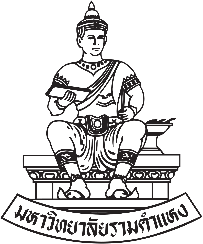 เอกสารการประเมินเพื่อแต่งตั้งบุคคลให้ดำรงตำแหน่งสูงขึ้นมหาวิทยาลัยรามคำแหง-------------------ชื่อผู้ขอรับการประเมิน									ประเภทตำแหน่ง					เลขที่ตำแหน่ง				 ชื่อตำแหน่ง						ระดับ					สังกัด												      เสนอขอรับการประเมินเพื่อแต่งตั้งให้ดำรงตำแหน่งสูงขึ้นตำแหน่งประเภทผู้บริหาร				เลขที่ตำแหน่ง				 ชื่อตำแหน่ง											สังกัด												      หลักเกณฑ์การประเมินองค์ประกอบที่ ๑ ผลสัมฤทธิ์ของงานตามตัวชี้วัดของตำแหน่งที่ครองอยู่ -------------------ผลสัมฤทธิ์ของงานตามตัวชี้วัดของตำแหน่งที่ครองอยู่ (คะแนนเต็ม ๑๐๐ คะแนน)การประเมินผลสัมฤทธิ์ของงานตามตัวชี้วัดของตำแหน่งที่ครองอยู่ จะใช้ผลการประเมินผลการปฏิบัติราชการ จำนวน ๖ รอบการประเมิน ได้แก่๑. รอบที่		 ประจำปี พ.ศ. 			  (วันที่	      /	       /	            ถึงวันที่       /           /          ) ๒. รอบที่		 ประจำปี พ.ศ.   			  (วันที่	      /	       /	            ถึงวันที่       /           /          ) ๓. รอบที่		 ประจำปี พ.ศ.   			  (วันที่	      /	       /	            ถึงวันที่       /           /          ) ๔. รอบที่		 ประจำปี พ.ศ.   			  (วันที่	      /	       /	            ถึงวันที่       /           /          ) ๕. รอบที่		 ประจำปี พ.ศ.   			  (วันที่	      /	       /	            ถึงวันที่       /           /          ) ๖. รอบที่		 ประจำปี พ.ศ.   			(วันที่	      /	       /	            ถึงวันที่       /           /          ) หมายเหตุ- ตำแหน่งผู้อำนวยการกองหรือเทียบเท่าต้องได้รับคะแนนประเมินเฉลี่ยแต่ละองค์ประกอบไม่น้อยกว่าร้อยละ ๖๐- ตำแหน่งผู้อำนวยการสำนักงานอธิการบดีหรือเทียบเท่าต้องได้รับคะแนนประเมินเฉลี่ยแต่ละองค์ประกอบไม่น้อยกว่าร้อยละ ๗๐แบบสรุปการประเมินองค์ประกอบที่ ๑ ผลสัมฤทธิ์ของงานตามตัวชี้วัดของตำแหน่งที่ครองอยู่-------------------ผลสัมฤทธิ์ของงานตามตัวชี้วัดของตำแหน่งที่ครองอยู่ (คะแนนเต็ม ๑๐๐ คะแนน) ใช้ผลการประเมินผลการปฏิบัติราชการ จำนวน ๖ รอบการประเมิน                  (ลงชื่อ)					ผู้ประเมิน(					)ตำแหน่ง						วันที่	เดือน			พ.ศ. 		หลักเกณฑ์การประเมินองค์ประกอบที่ ๒ ความรู้ ความสามารถ และทักษะ-------------------ความรู้ ความสามารถ และทักษะ (คะแนนเต็ม ๑๐๐ คะแนน) แบ่งเป็น๑. ความรู้ ๔๐ คะแนน พิจารณาจากการมีความรู้เรื่องกฎหมาย กฎระเบียบราชการ ความรู้ และประสบการณ์ในด้านต่าง ๆ เพื่อนำมาใช้ในการปฏิบัติงานให้ประสบความสำเร็จในตำแหน่งที่ขอรับการประเมิน                             ๒. ความสามารถ ๔๐ คะแนน พิจารณาจากความสามารถในการใช้ความรู้และประสบการณ์ในการปฏิบัติงาน โดยสามารถปฏิบัติให้สำเร็จโดยประหยัดทรัพยากรต่าง ๆ ทั้งงบประมาณ เวลา และกำลังคน ตลอดจนมีความสามารถในการตัดสินใจและมีความคิดริเริ่มสร้างสรรค์                         ๓. ทักษะ ๒๐ คะแนน พิจารณาจากการใช้คอมพิวเตอร์ การใช้ภาษาอังกฤษ การคำนวณ ความสามารถในการทำงานได้อย่างคล่องแคล่ว ว่องไว รวดเร็ว ถูกต้อง แม่นยำ และความชำนาญในการปฏิบัติจนเป็นที่เชื่อถือและยอมรับองค์ประกอบที่ ๒ ความรู้ ความสามารถ ทักษะ (คะแนนเต็ม ๑๐๐ คะแนน)๑. ความรู้ ๔๐ คะแนน พิจารณาจากการมีความรู้เรื่องกฎหมาย กฎระเบียบราชการ ความรู้ และประสบการณ์ในด้านต่าง ๆ เพื่อนำมาใช้ในการปฏิบัติงานให้ประสบความสำเร็จในตำแหน่งที่ขอรับการประเมิน๒. ความสามารถ ๔๐ คะแนน พิจารณาจากความสามารถในการใช้ความรู้และประสบการณ์ในการปฏิบัติงาน โดยสามารถปฏิบัติให้สำเร็จโดยประหยัดทรัพยากรต่าง ๆ ทั้งงบประมาณ เวลา และกำลังคน ตลอดจนมีความสามารถในการตัดสินใจและมีความคิดริเริ่มสร้างสรรค์๓. ทักษะ ๒๐ คะแนน พิจารณาจากการใช้คอมพิวเตอร์ การใช้ภาษาอังกฤษ การคำนวณ ความสามารถในการทำงานได้อย่างคล่องแคล่ว ว่องไว รวดเร็ว ถูกต้อง แม่นยำ และความชำนาญในการปฏิบัติจนเป็นที่เชื่อถือและยอมรับแบบสรุปการประเมินองค์ประกอบที่ ๒ ความรู้ ความสามารถ และทักษะ-------------------(ลงชื่อ)					ผู้ประเมิน(					)ตำแหน่ง						วันที่	เดือน			พ.ศ. 		หลักเกณฑ์การประเมินองค์ประกอบที่ ๓ สมรรถนะที่จำเป็นสำหรับตำแหน่งที่จะประเมิน-------------------สมรรถนะที่จำเป็นสำหรับตำแหน่งที่จะประเมิน (คะแนนเต็ม ๑๐๐ คะแนน) แบ่งเป็น ๒ ส่วน ดังนี้ส่วนที่ ๑ สมรรถนะหลัก ๕๐ คะแนน ประกอบด้วย   ๑.๑ การมุ่งผลสัมฤทธิ์ (Achievement Motivation) ๑๐ คะแนน ๑.๒ การบริการที่ดี (Service Mind) ๑๐ คะแนน ๑.๓ การสั่งสมความเชี่ยวชาญในงานอาชีพ (Expertise) ๑๐ คะแนน ๑.๔ การยึดมั่นในความถูกต้องชอบธรรม และจริยธรรม (Integrity) ๑๐ คะแนน ๑.๕ การทำงานเป็นทีม (Teamwork) ๑๐ คะแนนเกณฑ์การให้คะแนนสมรรถนะแต่ละระดับระดับสมรรถนะ                         ค่าคะแนนที่ได้๐                                        ๐๑                                        ๒๒                                        ๔๓                                        ๖๔                                        ๘๕                                        ๑๐ส่วนที่ ๒ สมรรถนะเฉพาะตามลักษณะงานที่ปฏิบัติ ๕๐ คะแนน ประกอบด้วย ๒.๑ การคิดวิเคราะห์ (Analytical Thinking) ๑๐ คะแนน ๒.๒ การตรวจสอบความถูกต้องตามกระบวนงาน (Concern for Order) ๑๐ คะแนน ๒.๓ ความมั่นใจในตนเอง (Self Confidence) ๑๐ คะแนน ๒.๔ ความยืดหยุ่นผ่อนปรน (Flexibility) ๑๐ คะแนน ๒.๕ ความผูกพันที่มีต่อส่วนราชการ (Organizational Commitment) ๕ คะแนน ๒.๖ การสร้างสัมพันธภาพ (Relationship Building) ๕ คะแนนเกณฑ์การให้คะแนนสมรรถนะของข้อ ๒.๑ – ข้อ ๒.๔ แต่ละระดับระดับสมรรถนะ                         ค่าคะแนนที่ได้๐                                        ๐๑                                        ๒๒                                        ๔๓                                        ๖๔                                        ๘๕                                        ๑๐เกณฑ์การให้คะแนนสมรรถนะของข้อ ๒.๕ – ข้อ ๒.๖ แต่ละระดับระดับสมรรถนะ                         ค่าคะแนนที่ได้๐                                        ๐๑                                        ๑๒                                        ๒๓                                        ๓๔                                        ๔๕                                        ๕หมายเหตุ- ตำแหน่งผู้อำนวยการกองหรือเทียบเท่าต้องได้รับคะแนนประเมินเฉลี่ยแต่ละองค์ประกอบไม่น้อยกว่าร้อยละ ๖๐- ตำแหน่งผู้อำนวยการสำนักงานอธิการบดีหรือเทียบเท่าต้องได้รับคะแนนประเมินเฉลี่ยแต่ละองค์ประกอบไม่น้อยกว่าร้อยละ ๗๐ส่วนที่ ๑ สมรรถนะหลัก ๕๐ คะแนนหมายถึง คุณลักษณะเชิงพฤติกรรมของบุคลากรทุกตำแหน่ง ซึ่งมหาวิทยาลัยกำหนดขึ้นเพื่อหล่อหลอมค่านิยมและพฤติกรรมที่พึงประสงค์ร่วมกันในองค์กร๑.๑ การมุ่งผลสัมฤทธิ์ (Achievement Motivation) ๑๐ คะแนนคำจำกัดความ : ความมุ่งมั่นจะปฏิบัติหน้าที่ราชการให้ดีหรือให้เกินมาตรฐานที่มีอยู่ โดยมาตรฐานนี้อาจเป็นผลการปฏิบัติงานที่ผ่านมาของตนเอง หรือเกณฑ์วัดผลสัมฤทธิ์ที่ส่วนราชการกำหนดขึ้น อีกทั้งยังหมายรวมถึงการสร้างสรรค์พัฒนาผลงานหรือกระบวนการปฏิบัติงานตามเป้าหมายที่ยากและท้าทายชนิดที่อาจไม่เคยมีผู้ใดสามารถกระทำได้มาก่อน๑.๑ การมุ่งผลสัมฤทธิ์ (Achievement Motivation) (ต่อ)๑.๒ การบริการที่ดี (Service Mind) ๑๐ คะแนนคำจำกัดความ : ความตั้งใจและความพยายามของข้าราชการในการให้บริการต่อประชาชน ข้าราชการ หรือหน่วยงานอื่น ๆ ที่เกี่ยวข้อง๑.๒ การบริการที่ดี (Service Mind) (ต่อ)๑.๓ การสั่งสมความเชี่ยวชาญในงานอาชีพ (Expertise) ๑๐ คะแนนคำจำกัดความ : ความสนใจใฝ่รู้ สั่งสม ความรู้ความสามารถของตนในการปฏิบัติหน้าที่ราชการด้วยการศึกษา ค้นคว้า และพัฒนาตนเองอย่างต่อเนื่อง จนสามารถประยุกต์ใช้ความรู้เชิงวิชาการและเทคโนโลยีต่าง ๆ เข้ากับการปฏิบัติราชการให้เกิดผลฤทธิ์๑.๓ การสั่งสมความเชี่ยวชาญในงานอาชีพ (Expertise) (ต่อ)๑.๔ การยึดมั่นในความถูกต้องชอบธรรม และจริยธรรม (Integrity) ๑๐ คะแนนคำจำกัดความ : การดำรงตนและประพฤติปฏิบัติอย่างถูกต้อง เหมาะสมทั้งตามกฎหมาย คุณธรรม จรรยาบรรณแห่งวิชาชีพ และจรรยาข้าราชการเพื่อรักษาศักดิ์ศรีแห่งความเป็นข้าราชการ๑.๕ การทำงานเป็นทีม (Teamwork) ๑๐ คะแนนคำจำกัดความ : ความตั้งใจที่จะทำงานร่วมกับผู้อื่น เป็นส่วนหนึ่งของทีม หน่วยงาน หรือส่วนราชการ โดยผู้ปฏิบัติมีฐานะเป็นสมาชิก ไม่จำเป็นต้องมีฐานะหัวหน้าทีม รวมทั้งความสามารถในการสร้างและรักษาสัมพันธภาพกับสมาชิกในทีม๑.๕ การทำงานเป็นทีม (Teamwork) (ต่อ)ส่วนที่ ๒ สมรรถนะเฉพาะตามลักษณะงานที่ปฏิบัติ ๕๐ คะแนนหมายถึง คุณลักษณะเชิงพฤติกรรมที่กำหนดเฉพาะสำหรับสายงานหรือตำแหน่งเพื่อสนับสนุนให้บุคลากรแสดงพฤติกรรมที่เหมาะสมกับตำแหน่งหน้าที่ และส่งเสริมให้สามารถปฏิบัติภารกิจในหน้าที่ได้ดียิ่งขึ้น๒.๑ การคิดวิเคราะห์ (Analytical Thinking) ๑๐ คะแนนคำจำกัดความ : การทำความเข้าใจและวิเคราะห์สถานการณ์ ประเด็นปัญหา แนวคิดโดยการแยกแยะประเด็นออกมาเป็นส่วนย่อย ๆ หรือทีละขั้นตอน รวมถึงการจัดหมวดหมู่อย่างเป็นระบบระเบียบเปรียบเทียบแง่มุมต่าง ๆ สามารถลำดับความสำคัญ ช่วงเวลา เหตุและผลที่มาที่ไปของกรณีต่าง ๆ ได้๒.๑ การคิดวิเคราะห์ (Analytical Thinking) (ต่อ)๒.๒ การตรวจสอบความถูกต้องตามกระบวนงาน (Concern for Order) ๑๐ คะแนนคำจำกัดความ : ความใส่ใจที่จะปฏิบัติงานให้ถูกต้อง ครบถ้วน มุ่งเน้นความชัดเจนของบทบาทหน้าที่ และลดข้อบกพร่องที่อาจเกิดจากสภาพแวดล้อม โดยติดตาม ตรวจสอบการทำงานหรือข้อมูล ตลอดจนพัฒนาระบบการตรวจสอบเพื่อความถูกต้องของกระบวนงาน๒.๒ การตรวจสอบความถูกต้องตามกระบวนงาน (Concern for Order) (ต่อ)๒.๓ ความมั่นใจในตนเอง (Self Confidence) ๑๐ คะแนนคำจำกัดความ : ความมั่นใจในความสามารถ ศักยภาพ และการตัดสินใจของตนที่จะปฏิบัติงานให้บรรลุ หรือเลือกวิธีที่มีประสิทธิภาพในการปฏิบัติงาน หรือแก้ไขปัญหาให้สำเร็จลุล่วง๒.๓ ความมั่นใจในตนเอง (Self Confidence) (ต่อ)๒.๔ ความยืดหยุ่นผ่อนปรน (Flexibility) ๑๐ คะแนนคำจำกัดความ : ความสามารถในการปรับตัว และปฏิบัติงานได้อย่างมีประสิทธิภาพในสถานการณ์และกลุ่มคนที่หลากหลาย หมายความรวมถึงการยอมรับความเห็นที่แตกต่าง และปรับเปลี่ยนวิธีการเมื่อสถานการณ์เปลี่ยนไป๒.๕ ความผูกพันที่มีต่อส่วนราชการ (Organizational Commitment) ๕ คะแนนคำจำกัดความ : จิตสำนึกหรือความตั้งใจที่จะแสดงออกซึ่งพฤติกรรมที่สอดคล้องกับความต้องการ และเป้าหมายของส่วนราชการ ยึดถือประโยชน์ของส่วนราชการเป็นที่ตั้งก่อนประโยชน์ส่วนตัว๒.๖ การสร้างสัมพันธภาพ (Relationship Building) ๕ คะแนนคำจำกัดความ : สร้างหรือรักษาสัมพันธภาพฉันมิตร เพื่อความสัมพันธ์ที่ดีระหว่างผู้เกี่ยวข้องกับงานแบบสรุปการประเมินองค์ประกอบที่ ๓ สมรรถนะที่จำเป็นสำหรับตำแหน่งที่จะประเมินส่วนที่ ๑ สมรรถนะหลัก----------------ส่วนที่ ๑ สมรรถนะหลัก (๕๐ คะแนน)ส่วนที่ ๑ สมรรถนะหลัก (๕๐ คะแนน) (ต่อ)ส่วนที่ ๑ สมรรถนะหลัก (๕๐ คะแนน) (ต่อ)(ลงชื่อ)					ผู้ประเมิน(					)ตำแหน่ง						วันที่	เดือน			พ.ศ. 		แบบสรุปการประเมินองค์ประกอบที่ ๓ สมรรถนะที่จำเป็นสำหรับตำแหน่งที่จะประเมินส่วนที่ ๒ สมรรถนะเฉพาะตามลักษณะงานที่ปฏิบัติ----------------ส่วนที่ ๒ สมรรถนะเฉพาะตามลักษณะงานที่ปฏิบัติ (๕๐ คะแนน)ส่วนที่ ๒ สมรรถนะเฉพาะตามลักษณะงานที่ปฏิบัติ (๕๐ คะแนน) (ต่อ)ส่วนที่ ๒ สมรรถนะเฉพาะตามลักษณะงานที่ปฏิบัติ (๕๐ คะแนน) (ต่อ)(ลงชื่อ)					ผู้ประเมิน(					)ตำแหน่ง						วันที่	เดือน			พ.ศ. 		หลักเกณฑ์การประเมินองค์ประกอบที่ ๔ สมรรถนะทางการบริหาร ----------------สมรรถนะทางการบริหาร (คะแนนเต็ม ๑๐๐ คะแนน) ประกอบด้วย๑. สภาวะผู้นำ (Leadership) ๒๐ คะแนน๒. วิสัยทัศน์ (Visioning) ๒๐ คะแนน๓. ศักยภาพเพื่อนำการปรับเปลี่ยน (Change Leadership) ๒๐ คะแนน๔. การควบคุมตนเอง (Self Control) ๒๐ คะแนน๕. การสอนงานและการมอบหมายงาน (Coaching and Empowering Others) ๒๐ คะแนนเกณฑ์การให้คะแนนสมรรถนะแต่ละระดับระดับสมรรถนะ                         ค่าคะแนนที่ได้๐                                        ๐๑                                        ๔๒                                        ๘๓                                        ๑๒๔                                        ๑๖๕                                        ๒๐หมายเหตุ- ตำแหน่งผู้อำนวยการกองหรือเทียบเท่าต้องได้รับคะแนนประเมินเฉลี่ยแต่ละองค์ประกอบไม่น้อยกว่าร้อยละ ๖๐- ตำแหน่งผู้อำนวยการสำนักงานอธิการบดีหรือเทียบเท่าต้องได้รับคะแนนประเมินเฉลี่ยแต่ละองค์ประกอบไม่น้อยกว่าร้อยละ ๗๐องค์ประกอบที่ ๔ สมรรถนะทางการบริหาร (คะแนนเต็ม ๑๐๐ คะแนน)หมายถึง คุณลักษณะเชิงพฤติกรรมที่กำหนดเฉพาะสำหรับตำแหน่งประเภทผู้บริหาร เพื่อส่งเสริมและพัฒนาศักยภาพทางการบริหารให้สามารถปฏิบัติภารกิจได้อย่างมีประสิทธิภาพและประสิทธิผล๑. สภาวะผู้นำ (Leadership) ๒๐ คะแนนคำจำกัดความ : ความสามารถ หรือความตั้งใจที่จะรับบทในการเป็นผู้นำของกลุ่ม กำหนดทิศทาง เป้าหมาย วิธีการทำงาน ให้ทีมปฏิบัติงานได้อย่างราบรื่น เต็มประสิทธิภาพและบรรลุวัตถุประสงค์ของส่วนราชการ๑. สภาวะผู้นำ (Leadership) (ต่อ)๒. วิสัยทัศน์ (Visioning) ๒๐ คะแนนคำจำกัดความ : ความสามารถในการกำหนดทิศทาง ภารกิจ และเป้าหมายการทำงานที่ชัดเจนและความสามารถในการสร้างความร่วมแรงร่วมใจเพื่อให้ภารกิจบรรลุวัตถุประสงค์๒. วิสัยทัศน์ (Visioning) (ต่อ)๓. ศักยภาพเพื่อนำการปรับเปลี่ยน (Change Leadership) ๒๐ คะแนนคำจำกัดความ : ความสามารถในการกระตุ้น หรือผลักดันหน่วยงานไปสู่การปรับเปลี่ยนที่เป็นประโยชน์ รวมถึงการสื่อสารให้ผู้อื่นรับรู้ เข้าใจ และดำเนินการให้การปรับเปลี่ยนนั้นเกิดขึ้นจริง๓. ศักยภาพเพื่อนำการปรับเปลี่ยน (Change Leadership) (ต่อ)๔. การควบคุมตนเอง (Self Control) ๒๐ คะแนนคำจำกัดความ : ความสามารถในการควบคุมอารมณ์และพฤติกรรมในสถานการณ์ที่อาจจะถูกยั่วยุ หรือเผชิญหน้ากับความไม่เป็นมิตร หรือต้องทำงานภายใต้สภาวะกดดัน รวมถึงความอดทนอดกลั้นเมื่ออยู่ในสถานการณ์ที่ก่อความเครียดอย่างต่อเนื่อง๔. การควบคุมตนเอง (Self Control) (ต่อ)๕. การสอนงานและการมอบหมายงาน (Coaching and Empowering Others) ๒๐ คะแนนคำจำกัดความ : ความตั้งใจที่จะส่งเสริมการเรียนรู้หรือการพัฒนาผู้อื่นในระยะยาวจนถึงระดับที่เชื่อมั่นว่าจะสามารถมอบหมายหน้าที่ความรับผิดชอบให้ผู้นั้นมีอิสระที่จะตัดสินใจในการปฏิบัติหน้าที่ราชการของตนได้๕. การสอนงานและการมอบหมายงาน (Coaching and Empowering Others) (ต่อ)แบบสรุปการประเมินองค์ประกอบที่ ๔ สมรรถนะทางการบริหาร----------------สมรรถนะทางการบริหาร (๑๐๐ คะแนน)สมรรถนะทางการบริหาร (๑๐๐ คะแนน) (ต่อ)สมรรถนะทางการบริหาร (๑๐๐ คะแนน) (ต่อ)(ลงชื่อ)					ผู้ประเมิน(					)ตำแหน่ง						วันที่	เดือน			พ.ศ. 		แบบสรุปการประเมินเพื่อแต่งตั้งบุคคลให้ดำรงตำแหน่งสูงขึ้นตำแหน่งประเภทผู้บริหาร  ตำแหน่งผู้อำนวยการสำนักงานอธิการบดีหรือเทียบเท่า  ตำแหน่งผู้อำนวยการกองหรือเทียบเท่า เกณฑ์การประเมิน  - ผู้ผ่านการประเมินตำแหน่งผู้อำนวยการกองหรือเทียบเท่าต้องได้รับคะแนนประเมินเฉลี่ยแต่ละองค์ประกอบไม่น้อยกว่าร้อยละ ๖๐ และคะแนนประเมินเฉลี่ยรวมไม่น้อยกว่าร้อยละ ๗๐- ผู้ผ่านการประเมินตำแหน่งผู้อำนวยการสำนักงานอธิการบดีหรือเทียบเท่าต้องได้รับคะแนนประเมินเฉลี่ยแต่ละองค์ประกอบไม่น้อยกว่าร้อยละ ๗๐ และคะแนนประเมินเฉลี่ยรวมไม่น้อยกว่าร้อยละ ๘๐ความเห็นของกรรมการประเมิน(ลงชื่อ)					ผู้ประเมิน(					)ตำแหน่ง						วันที่	เดือน			พ.ศ. 		รอบการประเมินที่ระยะเวลาการประเมินคะแนนเต็ม
(คะแนน)คะแนนที่ได้(คะแนน)ประจำปี พ.ศ. 			 (วันที่	      /	       /		     ถึงวันที่       /           /		)๑๐๐ประจำปี พ.ศ. 			                                (วันที่	      /	       /		     ถึงวันที่       /           /		)๑๐๐ประจำปี พ.ศ. 			                                (วันที่	      /	       /		     ถึงวันที่       /           /		)๑๐๐ประจำปี พ.ศ. 			                                (วันที่	      /	       /		     ถึงวันที่       /           /		)๑๐๐ประจำปี พ.ศ. 			                                (วันที่	      /	       /		     ถึงวันที่       /           /		)๑๐๐ประจำปี พ.ศ. 			                                (วันที่	      /	       /		     ถึงวันที่       /           /		)๑๐๐คะแนนที่ได้ทั้งหมดคะแนนที่ได้ทั้งหมดคะแนนที่ได้ทั้งหมดคะแนนเฉลี่ยรวม (คะแนนที่ได้ทั้งหมด X 100)๖๐๐คะแนนเฉลี่ยรวม (คะแนนที่ได้ทั้งหมด X 100)๖๐๐คะแนนเฉลี่ยรวม (คะแนนที่ได้ทั้งหมด X 100)๖๐๐ลำดับรายละเอียดของการประเมินคะแนนเต็มคะแนนที่ได้๑ความรู้ พิจารณาจากการมีความรู้เรื่องกฎหมาย กฎระเบียบราชการ ความรู้ และประสบการณ์ในด้านต่าง ๆ เพื่อนำมาใช้ในการปฏิบัติงานให้ประสบความสำเร็จในตำแหน่งที่ขอรับการประเมิน ๔๐๒ความสามารถ พิจารณาจากความสามารถในการใช้ความรู้และประสบการณ์ในการปฏิบัติงาน โดยสามารถปฏิบัติให้สำเร็จโดยประหยัดทรัพยากรต่าง ๆ ทั้งงบประมาณ เวลา และกำลังคน ตลอดจนมีความสามารถในการตัดสินใจและมีความคิดริเริ่มสร้างสรรค์                             ๔๐๓ทักษะ พิจารณาจากการใช้คอมพิวเตอร์ การใช้ภาษาอังกฤษ การคำนวณ ความสามารถในการทำงานได้อย่างคล่องแคล่ว ว่องไว รวดเร็ว ถูกต้อง แม่นยำ และความชำนาญในการปฏิบัติจนเป็นที่เชื่อถือและยอมรับ๒๐คะแนนรวมคะแนนรวม๑๐๐คำอธิบายรายละเอียดสมรรถนะบันทึกร่องรอยคุณภาพ(ระบุข้อมูล สารสนเทศ หลักฐานที่สะท้อนคุณภาพการปฏิบัติงาน)ระดับที่ ๐ : ไม่แสดงสมรรถนะด้านนี้ หรือแสดงอย่างไม่ชัดเจน-ระดับที่ ๑ : แสดงความพยายามในการปฏิบัติหน้าที่ราชการให้ดี-  พยายามทำงานในหน้าที่ให้ถูกต้อง-  พยายามปฏิบัติงานให้แล้วเสร็จตามกำหนดเวลา-  มานะอดทน ขยันหมั่นเพียรในการทำงาน-  แสดงออกว่าต้องการทำงานให้ได้ดีขึ้น-  แสดงความเห็นในเชิงปรับปรุงพัฒนาเมื่อเห็นความสูญเปล่าหรือหย่อนประสิทธิภาพในงาน(เอกสารหมายเลข	)ระดับที่ ๒ : แสดงสมรรถนะระดับที่ ๑ และสามารถทำงานได้ผลงานตามเป้าหมายที่วางไว้  -  กำหนดมาตรฐาน หรือเป้าหมายในการทำงานเพื่อให้ได้ผลงานที่ดี-  ติดตามและประเมินผลงานของตน โดยเทียบเคียงกับเกณฑ์มาตรฐาน-  ทำงานได้ตามเป้าหมายที่ผู้บังคับบัญชากำหนด หรือเป้าหมายของหน่วยงานที่รับผิดชอบ-  มีความละเอียดรอบคอบ เอาใจใส่ ตรวจตราความถูกต้อง เพื่อให้ได้งานที่มีคุณภาพ(เอกสารหมายเลข	)ระดับที่ ๓ : แสดงสมรรถนะระดับที่ ๒ และสามารถปรับปรุงวิธี การทำงานเพื่อให้ได้ผลงานที่มีประสิทธิภาพมากยิ่งขึ้น -  ปรับปรุงวิธีการที่ทำให้ทำงานได้ดีขึ้น เร็วขึ้น มีคุณภาพดีขึ้น มีประสิทธิภาพมากขึ้น หรือทำให้ผู้รับบริการพึงพอใจมากขึ้น-  เสนอหรือทดลองวิธีการทำงานแบบใหม่ที่คาดว่าจะทำให้งานมีประสิทธิภาพมากขึ้น(เอกสารหมายเลข	)คำอธิบายรายละเอียดสมรรถนะบันทึกร่องรอยคุณภาพ(ระบุข้อมูล สารสนเทศ หลักฐานที่สะท้อนคุณภาพการปฏิบัติงาน)ระดับที่ ๔ : แสดงสมรรถนะระดับที่ ๓ และสามารถกำหนดเป้าหมาย รวมทั้งพัฒนางาน เพื่อให้ได้ผลงานที่โดดเด่น หรือแตกต่างอย่างมีนัยสำคัญ-  กำหนดเป้าหมายที่ท้าทาย และเป็นไปได้ยาก เพื่อให้ผลงานที่ดีกว่าเดิมอย่างเห็นได้ชัด-  พัฒนาระบบ ขั้นตอน วิธีการทำงาน เพื่อให้ได้ผลงานที่โดดเด่นหรือแตกต่างไม่เคยมีผู้ใดทำได้มาก่อน(เอกสารหมายเลข	)ระดับที่ ๕ : แสดงสมรรถนะระดับที่ ๔ และกล้าตัดสินใจ แม้ว่าการตัดสินใจนั้นจะมีความเสี่ยงเพื่อให้บรรลุเป้าหมายของหน่วยงานหรือส่วนราชการ-  ตัดสินใจได้ โดยมีการคำนวณผลได้ผลเสียอย่างชัดเจน และดำเนินการเพื่อให้ภาครัฐและประชาชนได้ประโยชน์สูงสุด-  บริหารจัดการและทุ่มเทเวลา ตลอดจนทรัพยากร เพื่อให้ได้ประโยชน์สูงสุดต่อภารกิจของหน่วยงานตามที่วางแผนไว้(เอกสารหมายเลข	)คำอธิบายรายละเอียดสมรรถนะบันทึกร่องรอยคุณภาพ(ระบุข้อมูล สารสนเทศ หลักฐานที่สะท้อนคุณภาพการปฏิบัติงาน)ระดับที่ ๐ : ไม่แสดงสมรรถนะด้านนี้ หรือแสดงอย่างไม่ชัดเจน-ระดับที่ ๑ :  สามารถให้บริการที่ผู้รับบริการต้องการได้ด้วย ความเต็มใจ-  ให้การบริการที่เป็นมิตร สุภาพ-  ให้ข้อมูล ข่าวสารที่ถูกต้อง ชัดเจนแก่ผู้รับบริการ-  แจ้งให้ผู้รับบริการทราบความคืบหน้าในการดำเนินเรื่อง หรือขั้นตอนงานต่าง ๆ ที่ให้บริการอยู่-  ประสานงานภายในหน่วยงานและหน่วยงานอื่นที่เกี่ยวข้อง เพื่อให้ผู้รับบริการได้รับบริการที่ต่อเนื่องและรวดเร็ว(เอกสารหมายเลข	)ระดับที่ ๒ :  แสดงสมรรถนะระดับที่ ๑ และช่วยแก้ปัญหาให้แก่ผู้รับบริการ  -  รับเป็นธุระ ช่วยแก้ปัญหาหรือหาแนวทางแก้ไขปัญหาที่เกิดขึ้นแก่ผู้รับบริการอย่างรวดเร็ว ไม่บ่ายเบี่ยง ไม่แก้ตัว หรือปัดภาระ-  ดูแลให้ผู้รับบริการได้รับความพึงพอใจ และนำข้อขัดข้องใด ๆ ในการให้บริการไปพัฒนาการให้บริการได้ดียิ่งขึ้น (เอกสารหมายเลข	) ระดับที่ ๓ : แสดงสมรรถนะระดับที่ ๒ และให้บริการที่เกินความคาดหวัง แม้ต้องใช้เวลาหรือความพยายามอย่างมาก -  ให้เวลาแก่ผู้รับบริการเป็นพิเศษ เพื่อช่วยแก้ปัญหาให้แก่ผู้รับบริการ-  ให้ข้อมูล ข่าวสารที่เกี่ยวข้องกับงานที่กำลังให้บริการอยู่ ซึ่งเป็นประโยชน์แก่ผู้รับบริการ แม้ว่าผู้รับบริการจะไม่ได้ถามถึงหรือไม่ทราบมาก่อน-  นำเสนอวิธีการในการให้บริการที่ผู้รับบริการจะได้รับประโยชน์สูงสุด(เอกสารหมายเลข	)คำอธิบายรายละเอียดสมรรถนะบันทึกร่องรอยคุณภาพ(ระบุข้อมูล สารสนเทศ หลักฐานที่สะท้อนคุณภาพการปฏิบัติงาน)ระดับที่ ๔ : แสดงสมรรถนะระดับที่ ๓ และเข้าใจ และให้บริการที่ตรงตามความต้องการที่แท้จริงของผู้รับบริการได้ -  เข้าใจ หรือพยายามทำความเข้าใจด้วยวิธีการต่าง ๆ เพื่อให้บริการได้ตรงตามความต้องการที่แท้จริงของผู้รับบริการ-  ให้คำแนะนำที่เป็นประโยชน์แก่ผู้รับริการ เพื่อตอบสนองความจำเป็นหรือความต้องการที่แท้จริงของผู้รับบริการ  (เอกสารหมายเลข	)ระดับที่ ๕ : แสดงสมรรถนะระดับที่ ๔ และให้บริการที่เป็นประโยชน์ อย่างแท้จริงให้แก่ผู้รับบริการ  -  คิดถึงผลประโยชน์ของผู้รับบริการในระยะยาว และพร้อมที่จะเปลี่ยนวิธีหรือขั้นตอนการให้บริการ เพื่อประโยชน์สูงสุดของผู้รับบริการ-  เป็นที่ปรึกษาที่มีส่วนช่วยในการตัดสินใจที่ผู้รับบริการไว้วางใจ-  สามารถให้ความเห็นที่แตกต่างจากวิธีการ หรือขั้นตอนที่ผู้รับบริการต้องการให้สอดคล้องกับความจำเป็น ปัญหา โอกาส เพื่อเป็นประโยชน์อย่างแท้จริงของผู้รับบริการ(เอกสารหมายเลข	)คำอธิบายรายละเอียดสมรรถนะบันทึกร่องรอยคุณภาพ(ระบุข้อมูล สารสนเทศ หลักฐานที่สะท้อนคุณภาพการปฏิบัติงาน)ระดับที่ ๐ : ไม่แสดงสมรรถนะด้านนี้ หรือแสดงอย่างไม่ชัดเจน-ระดับที่ ๑ : แสดงความสนใจและติดตามความรู้ใหม่ ๆ ในสาขาอาชีพของตนหรือที่เกี่ยวข้อง-  ศึกษาหาความรู้ สนใจเทคโนโลยีและองค์ความรู้ใหม่ ๆ ในสาขาอาชีพของตน-  พัฒนาความรู้ความสามารถของตนให้ดียิ่งขึ้น-  ติดตามเทคโนโลยีและความรู้ใหม่ ๆ อยู่เสมอด้วยการสืบค้นข้อมูลจากแหล่งต่าง ๆ ที่จะเป็นประโยชน์ต่อการปฏิบัติราชการ(เอกสารหมายเลข	)ระดับที่ ๒ : แสดงสมรรถนะระดับที่ ๑ และมีความรู้ในวิชาการและเทคโนโลยีใหม่ ๆ ในสาขาอาชีพของตน-  รอบรู้ในเทคโนโลยีหรือองค์ความรู้ใหม่ ๆ ในสาขาอาชีพของตนหรือที่เกี่ยวข้อง ซึ่งอาจมีผลกระทบต่อการปฏิบัติหน้าที่ราชการของตน-  รับรู้ถึงแนวโน้มวิทยาการที่ทันสมัย และเกี่ยวข้องกับงานของตนอย่างต่อเนื่อง(เอกสารหมายเลข	)ระดับที่ ๓ : แสดงสมรรถนะระดับที่ ๒ และสามารถนำความรู้วิทยาการหรือเทคโนโลยีใหม่ ๆ มาปรับใช้กับการปฏิบัติหน้าที่ราชการ    -  สามารถนำวิชาการ ความรู้หรือเทคโนโลยีใหม่ ๆ มาประยุกต์ใช้ในการปฏิบัติหน้าที่ราชการได้-  สามารถแก้ไขปัญหาที่อาจเกิดจากการนำเทคโนโลยีใหม่มาใช้ในการปฏิบัติหน้าที่ราชการได้(เอกสารหมายเลข	)คำอธิบายรายละเอียดสมรรถนะบันทึกร่องรอยคุณภาพ(ระบุข้อมูล สารสนเทศ หลักฐานที่สะท้อนคุณภาพการปฏิบัติงาน)ระดับที่ ๔ : แสดงสมรรถนะระดับที่ ๓ และศึกษา พัฒนาตนเองให้มีความรู้ และความเชี่ยวชาญในงานมากขึ้น ทั้งในเชิงลึก และเชิงกว้างอย่างต่อเนื่อง-  มีความรู้ความเชี่ยวชาญในเรื่องที่มีลักษณะเป็นสหวิทยาการ และสามารถนำความรู้ไปปรับใช้ได้อย่างกว้างขวาง-  สามารถนำความรู้เชิงบูรณาการของตนไปใช้ในการสร้างวิสัยทัศน์เพื่อการปฏิบัติงานในอนาคต(เอกสารหมายเลข	)ระดับที่ ๕ : แสดงสมรรถนะระดับที่ ๔ และสนับสนุนการทำงานของคนในส่วนราชการที่เน้นความเชี่ยวชาญในวิทยาการด้านต่าง ๆ -  สนับสนุนให้เกิดบรรยากาศแห่งการพัฒนาความเชี่ยวชาญในองค์กรด้วยการจัดสรรทรัพยากรเครื่องมือ อุปกรณ์ที่เอื้อต่อการพัฒนา-  บริหารจัดการให้ส่วนราชการนำเทคโนโลยี ความรู้หรือวิทยาการใหม่ ๆ มาใช้ในการปฏิบัติหน้าที่ราชการในงานอย่างต่อเนื่อง (เอกสารหมายเลข	)คำอธิบายรายละเอียดสมรรถนะบันทึกร่องรอยคุณภาพ(ระบุข้อมูล สารสนเทศ หลักฐานที่สะท้อนคุณภาพการปฏิบัติงาน)ระดับที่ ๐ : ไม่แสดงสมรรถนะด้านนี้ หรือแสดงอย่างไม่ชัดเจน-ระดับที่ ๑ : มีความสุจริต-  ปฏิบัติหน้าที่ด้วยความสุจริต ไม่เลือกปฏิบัติ ถูกต้องตามกฎหมาย และวินัยข้าราชการ-  แสดงความคิดเห็นตามหลักวิชาชีพอย่างสุจริต(เอกสารหมายเลข	)ระดับที่ ๒ : แสดงสมรรถนะระดับที่ ๑ และสัจจะเชื่อถือได้ -  รักษาคำพูด มีสัจจะ และเชื่อถือได้-  แสดงให้ปรากฏถึงความมีจิตสำนึกในความเป็นข้าราชการ(เอกสารหมายเลข	)ระดับที่ ๓ : แสดงสมรรถนะระดับที่ ๒ และยึดมั่นในหลักการ    -  ยึดมั่นในหลักการ จรรยาบรรณแห่งวิชาชีพ และจรรยาข้าราชการ ไม่เบี่ยงเบนด้วยอคติหรือผลประโยชน์ กล้ารับผิด และรับผิดชอบ-  เสียสละความสุขส่วนตน เพื่อให้เกิดประโยชน์แก่ทางราชการ(เอกสารหมายเลข	)ระดับที่ ๔ : แสดงสมรรถนะระดับที่ ๓ และยืนหยัดเพื่อความถูกต้อง  -  ยืนหยัดเพื่อความถูกต้อง โดยมุ่งพิทักษ์ผลประโยชน์ของทางราชการ แม้ตกอยู่ในสถานการณ์ที่อาจยากลำบาก-  กล้าตัดสินใจ ปฏิบัติหน้าที่ราชการด้วยความถูกต้อง เป็นธรรม แม้อาจก่อความไม่พึงพอใจให้แก่ผู้เสียประโยชน์(เอกสารหมายเลข	)ระดับที่ ๕ : แสดงสมรรถนะระดับที่ ๔ และอุทิศตนเพื่อความยุติธรรม -  ยืนหยัดพิทักษ์ผลประโยชน์และชื่อเสียงของประเทศชาติแม้อยู่ในสถานการณ์ที่อาจเสี่ยงต่อความมั่นคงในตำแหน่งหน้าที่การงาน หรืออาจเสี่ยงภัยต่อชีวิต(เอกสารหมายเลข	)คำอธิบายรายละเอียดสมรรถนะบันทึกร่องรอยคุณภาพ(ระบุข้อมูล สารสนเทศ หลักฐานที่สะท้อนคุณภาพการปฏิบัติงาน)ระดับที่ ๐ : ไม่แสดงสมรรถนะด้านนี้ หรือแสดงอย่างไม่ชัดเจน-ระดับที่ ๑ : ทำหน้าที่ของตนในทีมให้สำเร็จ-  สนับสนุนการตัดสินใจของทีม และทำงานในส่วนที่ตนได้รับมอบหมาย-  รายงานให้สมาชิกทราบความคืบหน้าของการดำเนินงานของตนในทีม-  ให้ข้อมูลที่เป็นประโยชน์ต่อการทำงานของทีม(เอกสารหมายเลข	)ระดับที่ ๒ : แสดงสมรรถนะระดับที่ ๑ และให้ความร่วมมือในการทำงานกับเพื่อนร่วมงาน -  สร้างสัมพันธ์ เข้ากับผู้อื่นในกลุ่มได้ดี-  ให้ความร่วมมือกับผู้อื่นในทีมด้วยดี -  กล่าวถึงเพื่อนร่วมงานในเชิงสร้างสรรค์และแสดงความเชื่อมั่นในศักยภาพของเพื่อนร่วมทีมทั้งต่อหน้าและลับหลัง(เอกสารหมายเลข	)ระดับที่ ๓ : แสดงสมรรถนะระดับที่ ๒ และประสานความร่วมมือของสมาชิกในทีม    -  รับฟังความเห็นของสมาชิกในทีม และเต็มใจเรียนรู้จากผู้อื่น-  ตัดสินใจหรือวางแผนงานร่วมกันในทีมจากความคิดเห็นของเพื่อนร่วมทีม-  ประสานและส่งเสริมสัมพันธภาพอันดีในทีม เพื่อสนับสนุนการทำงานร่วมกันให้มีประสิทธิภาพยิ่งขึ้น(เอกสารหมายเลข	)คำอธิบายรายละเอียดสมรรถนะบันทึกร่องรอยคุณภาพ(ระบุข้อมูล สารสนเทศ หลักฐานที่สะท้อนคุณภาพการปฏิบัติงาน)ระดับที่ ๔ : แสดงสมรรถนะระดับที่ ๓ และสนับสนุน ช่วยเหลือเพื่อนร่วมทีม เพื่อให้งานประสบความสำเร็จ-  ยกย่อง และให้กำลังใจเพื่อนร่วมทีมอย่างจริงใจ-  ให้ความช่วยเหลือเกื้อกูลแก่เพื่อนร่วมทีม แม้ไม่มีการร้องขอ-  รักษามิตรภาพอันดีกับเพื่อนร่วมทีม เพื่อช่วยเหลือกันในวาระต่าง ๆ ให้งานสำเร็จ(เอกสารหมายเลข	)ระดับที่ ๕ :  แสดงสมรรถนะระดับที่ ๔ และสามารถนำทีมให้ปฏิบัติภารกิจให้ได้ผลสำเร็จั-  เสริมสร้างความสามัคคีในทีม โดยไม่คำนึงความชอบหรือไม่ชอบส่วนตน-  คลี่คลาย หรือแก้ไขข้อขัดแย้งที่เกิดขึ้นในทีม-  ประสานสัมพันธ์ สร้างขวัญและกำลังใจของทีมเพื่อปฏิบัติภารกิจของส่วนราชการให้บรรลุผล(เอกสารหมายเลข	)คำอธิบายรายละเอียดสมรรถนะบันทึกร่องรอยคุณภาพ(ระบุข้อมูล สารสนเทศ หลักฐานที่สะท้อนคุณภาพการปฏิบัติงาน)ระดับที่ ๐ : ไม่แสดงสมรรถนะด้านนี้ หรือแสดงอย่างไม่ชัดเจน-ระดับที่ ๑ : แยกแยะประเด็นปัญหา หรืองานออกเป็นส่วนย่อย ๆ-  แยกแยะปัญหาออกเป็นรายการอย่างง่าย ๆ ได้โดยไม่เรียงลำดับความสำคัญ-  วางแผนงานโดยแตกประเด็นปัญหาออกเป็นส่วน ๆ หรือเป็นกิจกรรมต่าง ๆ ได้(เอกสารหมายเลข	)ระดับที่ ๒ : แสดงสมรรถนะระดับที่ ๑ และเข้าใจความสัมพันธ์ขั้นพื้นฐานของปัญหาหรืองาน-  ระบุเหตุและผล ในแต่ละสถานการณ์ต่าง ๆ ได้-  ระบุข้อดีข้อเสียของประเด็นต่าง ๆ ได้ -  วางแผนงานโดยจัดเรียงงาน หรือกิจกรรมต่าง ๆ ตามลำดับความสำคัญหรือความเร่งด่วนได้(เอกสารหมายเลข	)ระดับที่ ๓ : แสดงสมรรถนะระดับที่ ๒ และเข้าใจความสัมพันธ์ที่ซับซ้อนของปัญหาหรืองาน    -  เชื่อมโยงเหตุปัจจัยที่ซับซ้อนของแต่ละสถานการณ์ หรือเหตุการณ์-  วางแผนงานโดยกำหนดกิจกรรม ขั้นตอนการดำเนินงานต่าง ๆ ที่มีผู้เกี่ยวข้องหลายฝ่ายได้อย่างมีประสิทธิภาพ และสามารถคาดการณ์เกี่ยวกับปัญหา หรืออุปสรรคที่อาจเกิดขึ้นได้(เอกสารหมายเลข	)คำอธิบายรายละเอียดสมรรถนะบันทึกร่องรอยคุณภาพ(ระบุข้อมูล สารสนเทศ หลักฐานที่สะท้อนคุณภาพการปฏิบัติงาน)ระดับที่ ๔ : แสดงสมรรถนะระดับที่ ๓ และสามารถวิเคราะห์หรือวางแผนงานที่ซับซ้อนได้-  เข้าใจประเด็นปัญหาในระดับที่สามารถแยกแยะเหตุปัจจัยเชื่อมโยงซับซ้อนในรายละเอียดและสามารถวิเคราะห์ความสัมพันธ์ของปัญหากับสถานการณ์ต่าง ๆ ได้-  วางแผนงานที่ซับซ้อนโดยกำหนดกิจกรรม ขั้นตอนการดำเนินงานต่าง ๆ ที่มีหน่วยงานหรือผู้เกี่ยวข้องหลายฝ่าย รวมถึงคาดการณ์ปัญหา อุปสรรคและวางแนวทางการป้องกันแก้ไขไว้ล่วงหน้า(เอกสารหมายเลข	)ระดับที่ ๕ : แสดงสมรรถนะระดับที่ ๔ และใช้เทคนิคและรูปแบบต่าง ๆ ในการกำหนดแผนงานหรือขั้นตอนการทำงานเพื่อเตรียมทางเลือกสำหรับการป้องกันหรือแก้ไขปัญหาที่เกิดขึ้น-  ใช้เทคนิคการวิเคราะห์ที่เหมาะสมในการแยกแยะประเด็นปัญหาที่ซับซ้อนเป็นส่วน ๆ-  ใช้เทคนิคการวิเคราะห์หลากหลายรูปแบบเพื่อหาทางเลือก ในการแก้ปัญหา รวมถึงพิจารณาข้อดีข้อเสียของทางเลือกแต่ละทาง-  วางแผนงานที่ซับซ้อนโดยกำหนดกิจกรรม ขั้นตอนการดำเนินงานต่าง ๆ ที่มีหน่วยงานหรือผู้เกี่ยวข้องหลายฝ่าย คาดการณ์ปัญหา อุปสรรค แนวทางการป้องกันแก้ไข รวมทั้งเสนอแนะทางเลือกและข้อดีข้อเสียไว้ให้(เอกสารหมายเลข	)คำอธิบายรายละเอียดสมรรถนะบันทึกร่องรอยคุณภาพ(ระบุข้อมูล สารสนเทศ หลักฐานที่สะท้อนคุณภาพการปฏิบัติงาน)ระดับที่ ๐ : ไม่แสดงสมรรถนะด้านนี้ หรือแสดงอย่างไม่ชัดเจน-ระดับที่ ๑ : ต้องการความถูกต้อง ชัดเจนในงาน และรักษากฎ ระเบียบ-  ต้องการให้ข้อมูล และบทบาทในการปฏิบัติงาน มีความถูกต้อง ชัดเจน-  ดูแลให้เกิดความเป็นระเบียบในสภาพแวดล้อมของการทำงาน-  ปฏิบัติตามกฎ ระเบียบ และขั้นตอนที่กำหนดอย่างเคร่งครัด(เอกสารหมายเลข	)ระดับที่ ๒ : แสดงสมรรถนะระดับที่ ๑ และตรวจทานความถูกต้องของงานที่ตนรับผิดชอบ-  ตรวจทานงานในหน้าที่ความรับผิดชอบอย่างละเอียดเพื่อความถูกต้อง(เอกสารหมายเลข	)ระดับที่ ๓ :  แสดงสมรรถนะระดับที่ ๒ และดูแลความถูกต้องของงาน ทั้งของตนและผู้อื่นที่อยู่ในความรับผิดชอบของตน    -  ตรวจสอบความถูกต้องของงานในหน้าที่ความรับผิดชอบของตนเอง-  ตรวจสอบความถูกต้องงานของผู้อื่น ตามอำนาจหน้าที่ที่กำหนดโดยกฎหมาย กฎ ระเบียบ ข้อบังคับที่เกี่ยวข้อง-  ตรวจความถูกต้องตามขั้นตอนและกระบวนงานทั้งของตนเองและผู้อื่นตามอำนาจหน้าที่-  บันทึกรายละเอียดของกิจกรรมในงานทั้งของตนเองและของผู้อื่น เพื่อความถูกต้องของงาน(เอกสารหมายเลข	)คำอธิบายรายละเอียดสมรรถนะบันทึกร่องรอยคุณภาพ(ระบุข้อมูล สารสนเทศ หลักฐานที่สะท้อนคุณภาพการปฏิบัติงาน)ระดับที่ ๔ : แสดงสมรรถนะระดับที่ ๓ และตรวจสอบความถูกต้อง รวมถึงคุณภาพของข้อมูลหรือโครงการ-  ตรวจสอบรายละเอียดความคืบหน้าของโครงการตามกำหนดเวลา-  ตรวจสอบความถูกต้อง ครบถ้วน และคุณภาพของข้อมูล-  สามารถระบุข้อบกพร่องหรือข้อมูลที่หายไป และเพิ่มเติมให้ครบถ้วน เพื่อความถูกต้องของงาน(เอกสารหมายเลข	)ระดับที่ ๕ : แสดงสมรรถนะระดับที่ ๔ และพัฒนาระบบการตรวจสอบ ความถูกต้องของกระบวนงานั-  พัฒนาระบบการตรวจสอบ เพื่อความถูกต้องตามขั้นตอน และเพิ่มคุณภาพของข้อมูล(เอกสารหมายเลข	)คำอธิบายรายละเอียดสมรรถนะบันทึกร่องรอยคุณภาพ(ระบุข้อมูล สารสนเทศ หลักฐานที่สะท้อนคุณภาพการปฏิบัติงาน)ระดับที่ ๐ : ไม่แสดงสมรรถนะด้านนี้ หรือแสดงอย่างไม่ชัดเจน-ระดับที่ ๑ : ปฏิบัติงานได้ตามอำนาจหน้าที่โดยไม่ต้องมีการกำกับดูแล-  ปฏิบัติงานได้โดยอาจไม่ต้องมีการกำกับดูแลใกล้ชิด-  ตัดสินใจเองได้ในภารกิจภายใต้ขอบเขตอำนาจหน้าที่รับผิดชอบของตน(เอกสารหมายเลข	)ระดับที่ ๒ : แสดงสมรรถนะระดับที่ ๑ และปฏิบัติงานในหน้าที่อย่างมั่นใจ-  กล้าตัดสินใจเรื่องที่เห็นว่าถูกต้องแล้วในหน้าที่ แม้จะมีผู้ไม่เห็นด้วยอยู่บ้างก็ตาม-  แสดงออกอย่างมั่นใจในการปฏิบัติหน้าที่แม้อยู่ในสถานการณ์ที่มีความไม่แน่นอน(เอกสารหมายเลข	)ระดับที่ ๓ : แสดงสมรรถนะระดับที่ ๒ และมั่นใจในความสามารถของตน-  เชื่อมั่นในความรู้ความสามารถ และศักยภาพของตนว่าจะสามารถปฏิบัติหน้าที่ให้ประสบผลสำเร็จได้-  แสดงความมั่นใจอย่างเปิดเผยในการตัดสินใจหรือความสามารถของตน(เอกสารหมายเลข	)คำอธิบายรายละเอียดสมรรถนะบันทึกร่องรอยคุณภาพ(ระบุข้อมูล สารสนเทศ หลักฐานที่สะท้อนคุณภาพการปฏิบัติงาน)ระดับที่ ๔ : แสดงสมรรถนะระดับที่ ๓ และมั่นใจในการทำงานที่ท้าทาย-  ชอบงานที่ท้าทายความสามารถ-  แสดงความคิดเห็นของตนเมื่อไม่เห็นด้วยกับผู้บังคับบัญชา หรือผู้มีอำนาจหรือในสถานการณ์ที่ขัดแย้ง(เอกสารหมายเลข	)ระดับที่ ๕ : แสดงสมรรถนะระดับที่ ๔ และเต็มใจทำงานที่ท้าทายมาก และกล้าแสดงจุดยืนของตนั-  เต็มใจและรับอาสาปฏิบัติงานที่ท้าทาย หรือมีความเสี่ยงสูง-  กล้ายืนหยัดเผชิญหน้ากับผู้บังคับบัญชาหรือผู้มีอำนาจ-  กล้าแสดงจุดยืนของตนอย่างตรงไปตรงมาในประเด็นที่เป็นสาระสำคัญ(เอกสารหมายเลข	)คำอธิบายรายละเอียดสมรรถนะบันทึกร่องรอยคุณภาพ(ระบุข้อมูล สารสนเทศ หลักฐานที่สะท้อนคุณภาพการปฏิบัติงาน)ระดับที่ ๐ : ไม่แสดงสมรรถนะด้านนี้ หรือแสดงอย่างไม่ชัดเจน-ระดับที่ ๑ : มีความคล่องตัวในการปฏิบัติงาน-  ปรับตัวเข้ากับสภาพการทำงานที่ยากลำบาก หรือไม่เอื้ออำนวยต่อการปฏิบัติงาน(เอกสารหมายเลข	)ระดับที่ ๒ : แสดงสมรรถนะระดับที่ ๑ และยอมรับความจำเป็นที่จะต้องปรับเปลี่ยน-  ยอมรับและเข้าใจความเห็นของผู้อื่น-  เต็มใจที่จะเปลี่ยนความคิด ทัศนคติ เมื่อได้รับข้อมูลใหม่(เอกสารหมายเลข	)ระดับที่ ๓ :  แสดงสมรรถนะระดับที่ ๒ และมีวิจารณญาณในการปรับใช้กฎระเบียบ-  มีวิจารณญาณในการปรับใช้กฎระเบียบให้เหมาะสมกับสถานการณ์ เพื่อผลสำเร็จของงานและวัตถุประสงค์ของหน่วยงาน(เอกสารหมายเลข	)ระดับที่ ๔ : แสดงสมรรถนะระดับที่ ๓ และปรับเปลี่ยนวิธีการดำเนินงาน-  ปรับเปลี่ยนวิธีการปฏิบัติงานให้เข้ากับสถานการณ์ หรือบุคคลแต่ยังคงเป้าหมายเดิมไว้-  ปรับขั้นตอนการทำงาน เพื่อเพิ่มประสิทธิภาพของหน่วยงาน(เอกสารหมายเลข	)ระดับที่ ๕ : แสดงสมรรถนะระดับที่ ๔ และปรับเปลี่ยนแผนกลยุทธ์-  ปรับแผนงาน เป้าหมาย หรือโครงการ เพื่อให้เหมาะสมกับสถานการณ์เฉพาะหน้า-  ปรับเปลี่ยนโครงสร้าง หรือกระบวนงาน เป็นการเฉพาะกาล เพื่อให้รับกับสถานการณ์เฉพาะหน้า(เอกสารหมายเลข	)คำอธิบายรายละเอียดสมรรถนะบันทึกร่องรอยคุณภาพ(ระบุข้อมูล สารสนเทศ หลักฐานที่สะท้อนคุณภาพการปฏิบัติงาน)ระดับที่ ๐ : ไม่แสดงสมรรถนะด้านนี้ หรือแสดงอย่างไม่ชัดเจน-ระดับที่ ๑ : ปฏิบัติตนเป็นส่วนหนึ่งของส่วนราชการ-  เคารพและถือปฏิบัติตามแบบแผนและธรรมเนียมปฏิบัติของส่วนราชการ(เอกสารหมายเลข	)ระดับที่ ๒ : แสดงสมรรถนะระดับที่ ๑ และแสดงความภักดีต่อส่วนราชการ-  แสดงความพึงพอใจและความภาคภูมิใจที่เป็นส่วนหนึ่งของส่วนราชการ-  มีส่วนสร้างภาพลักษณ์และชื่อเสียงให้แก่ส่วนราชการ(เอกสารหมายเลข	)ระดับที่ ๓ : แสดงสมรรถนะระดับที่ ๒ และมีส่วนร่วมในการผลักดันพันธกิจของส่วนราชการ-  มีส่วนร่วมในการสนับสนุนพันธกิจของส่วนราชการจนบรรลุเป้าหมาย-  จัดลำดับความเร่งด่วนหรือความสำคัญของงานเพื่อให้พันธกิจของส่วนราชการบรรลุเป้าหมาย(เอกสารหมายเลข	)ระดับที่ ๔ : แสดงสมรรถนะระดับที่ ๓ และยึดถือประโยชน์ของส่วนราชการเป็นที่ตั้ง-  ยืดถือประโยชน์ของส่วนราชการหรือหน่วยงานเป็นที่ตั้ง ก่อนที่จะคิดถึงประโยชน์ของบุคคลหรือความต้องการของตนเอง- ยืนหยัดในการตัดสินใจที่เป็นประโยชน์ต่อส่วนราชการ แม้ว่าการตัดสินใจนั้น อาจจะมีผู้ต่อต้านหรือแสดงความไม่เห็นด้วยก็ตาม(เอกสารหมายเลข	)ระดับที่ ๕ : แสดงสมรรถนะระดับที่ ๔ และเสียสละเพื่อประโยชน์ของส่วนราชการ-  เสียสละประโยชน์ระยะสั้นของหน่วยงานที่ตนรับผิดชอบเพื่อประโยชน์ระยะยาวของส่วนราชการโดยรวม-  เสียสละหรือโน้มน้าวผู้อื่นให้เสียสละประโยชน์ส่วนตนเพื่อประโยชน์ของส่วนราชการ(เอกสารหมายเลข	)คำอธิบายรายละเอียดสมรรถนะบันทึกร่องรอยคุณภาพ(ระบุข้อมูล สารสนเทศ หลักฐานที่สะท้อนคุณภาพการปฏิบัติงาน)ระดับที่ ๐ : ไม่แสดงสมรรถนะด้านนี้ หรือแสดงอย่างไม่ชัดเจน-ระดับที่ ๑ : สร้างหรือรักษาการติดต่อกับผู้ที่ต้องเกี่ยวข้องกับงาน-  สร้างหรือรักษาการติดต่อกับผู้ที่เกี่ยวข้องกับงานเพื่อประโยชน์ในงาน(เอกสารหมายเลข	)ระดับที่ ๒ : แสดงสมรรถนะระดับที่ ๑ และสร้างหรือรักษาความสัมพันธ์ที่ดีกับผู้ที่ต้องเกี่ยวข้องกับงานอย่างใกล้ชิด-  สร้างหรือรักษาความสัมพันธ์ที่ดีกับผู้ที่ต้องเกี่ยวข้องกับงานอย่างใกล้ชิด-  เสริมสร้างมิตรภาพกับเพื่อนร่วมงาน ผู้รับบริการ หรือผู้อื่น(เอกสารหมายเลข	)ระดับที่ ๓ : แสดงสมรรถนะระดับที่ ๒ และสร้างหรือรักษาการติดต่อสัมพันธ์ทางสังคม-  ริเริ่มกิจกรรมเพื่อให้มีการติดต่อสัมพันธ์ทางสังคมกับผู้ที่ต้องเกี่ยวข้องกับงาน-  เข้าร่วมกิจกรรมทางสังคมในวงกว้างเพื่อประโยชน์ในงาน(เอกสารหมายเลข	)ระดับที่ ๔ : แสดงสมรรถนะระดับที่ ๓ และสร้างหรือรักษาความสัมพันธ์ฉันมิตร-  สร้างหรือรักษามิตรภาพโดยมีลักษณะเป็นความสัมพันธ์ในทางส่วนตัวมากขึ้น(เอกสารหมายเลข	)ระดับที่ ๕ : แสดงสมรรถนะระดับที่ ๔ และรักษาความสัมพันธ์ฉันมิตรในระยะยาว-  รักษาความสัมพันธ์ฉันมิตรไว้ได้อย่างต่อเนื่อง แม้อาจจะไม่ได้มีการติดต่อสัมพันธ์ในงานกันแล้วก็ตาม แต่ยังไม่อาจมีโอกาสที่จะติดต่อสัมพันธ์ในงานได้อีกในอนาคต(เอกสารหมายเลข	)รายการสมรรถนะพฤติกรรมการปฏิบัติงานให้เลือกสมรรถนะที่ปรากฏ  โดยทำเครื่องหมาย ✓ ในช่อง 🖵คะแนนที่ได้๑.๑ การมุ่งผลสัมฤทธิ์(Achievement Motivation) 🖵 ระดับที่ ๐ : ไม่แสดงสมรรถนะด้านนี้ หรือแสดงอย่างไม่ชัดเจน๑.๑ การมุ่งผลสัมฤทธิ์(Achievement Motivation) 🖵 ระดับที่ ๑ : แสดงความพยายามในการปฏิบัติหน้าที่ราชการให้ดี๑.๑ การมุ่งผลสัมฤทธิ์(Achievement Motivation) 🖵 ระดับที่ ๒ : แสดงสมรรถนะระดับที่ ๑ และสามารถทำงานได้ผลงานตามเป้าหมายที่วางไว้  ๑.๑ การมุ่งผลสัมฤทธิ์(Achievement Motivation) 🖵 ระดับที่ ๓ : แสดงสมรรถนะระดับที่ ๒ และสามารถปรับปรุงวิธีการทำงานเพื่อให้ได้ผลงานที่มีประสิทธิภาพมากยิ่งขึ้น ๑.๑ การมุ่งผลสัมฤทธิ์(Achievement Motivation) 🖵 ระดับที่ ๔ : แสดงสมรรถนะระดับที่ ๓ และสามารถกำหนดเป้าหมาย รวมทั้งพัฒนางาน เพื่อให้ได้ผลงานที่โดดเด่นหรือแตกต่างอย่างมีนัยสำคัญ ๑.๑ การมุ่งผลสัมฤทธิ์(Achievement Motivation) 🖵 ระดับที่ ๕ : แสดงสมรรถนะระดับที่ ๔ และกล้าตัดสินใจ แม้ว่าการตัดสินใจนั้นจะมีความเสี่ยง เพื่อให้บรรลุเป้าหมายของหน่วยงาน หรือส่วนราชการ๑.๒ การบริการที่ดี(Service Mind) 🖵 ระดับที่ ๐ : ไม่แสดงสมรรถนะด้านนี้ หรือแสดงอย่างไม่ชัดเจน๑.๒ การบริการที่ดี(Service Mind) 🖵 ระดับที่ ๑ : สามารถให้บริการที่ผู้รับบริการต้องการได้ด้วยความเต็มใจ      ๑.๒ การบริการที่ดี(Service Mind) 🖵 ระดับที่ ๒ :  แสดงสมรรถนะระดับที่ ๑ และช่วยแก้ปัญหาให้แก่ผู้รับบริการ ๑.๒ การบริการที่ดี(Service Mind) 🖵 ระดับที่ ๓ : แสดงสมรรถนะระดับที่ ๒ และให้บริการที่เกินความคาดหวัง แม้ต้องใช้เวลาหรือความพยายามอย่างมาก ๑.๒ การบริการที่ดี(Service Mind) 🖵 ระดับที่ ๔ : แสดงสมรรถนะระดับที่ ๓ และเข้าใจและให้บริการที่ตรงตามความต้องการที่แท้จริงของผู้รับบริการได้  ๑.๒ การบริการที่ดี(Service Mind) 🖵 ระดับที่ ๕ : แสดงสมรรถนะระดับที่ ๔ และให้บริการที่เป็นประโยชน์อย่างแท้จริงให้แก่ผู้รับบริการ  รายการสมรรถนะพฤติกรรมการปฏิบัติงานให้เลือกสมรรถนะที่ปรากฏ  โดยทำเครื่องหมาย ✓ ในช่อง 🖵คะแนนที่ได้๑.๓ การสั่งสมความเชี่ยวชาญในงานอาชีพ (Expertise)  🖵 ระดับที่ ๐ : ไม่แสดงสมรรถนะด้านนี้ หรือแสดงอย่างไม่ชัดเจน๑.๓ การสั่งสมความเชี่ยวชาญในงานอาชีพ (Expertise)  🖵 ระดับที่ ๑ : แสดงความสนใจและติดตามความรู้ใหม่ ๆ ในสาขาอาชีพของตนหรือที่เกี่ยวข้อง ๑.๓ การสั่งสมความเชี่ยวชาญในงานอาชีพ (Expertise)  🖵 ระดับที่ ๒ : แสดงสมรรถนะระดับที่ ๑ และมีความรู้ในวิชาการ และเทคโนโลยีใหม่ ๆ ในสาขาอาชีพของตน ๑.๓ การสั่งสมความเชี่ยวชาญในงานอาชีพ (Expertise)  🖵 ระดับที่ ๓ : แสดงสมรรถนะระดับที่ ๒ และสามารถนำความรู้วิทยาการ หรือเทคโนโลยีใหม่ ๆ มาปรับใช้กับการปฏิบัติหน้าที่ราชการ    ๑.๓ การสั่งสมความเชี่ยวชาญในงานอาชีพ (Expertise)  🖵 ระดับที่ ๔ : แสดงสมรรถนะระดับที่ ๓ และศึกษา พัฒนาตนเองให้มีความรู้ และความเชี่ยวชาญในงานมากขึ้น ทั้งในเชิงลึก และเชิงกว้างอย่างต่อเนื่อง       ๑.๓ การสั่งสมความเชี่ยวชาญในงานอาชีพ (Expertise)  🖵 ระดับที่ ๕ : แสดงสมรรถนะระดับที่ ๔ และสนับสนุนการทำงานของคนในส่วนราชการที่เน้นความเชี่ยวชาญในวิทยาการด้านต่าง ๆ    ๑.๔ การยึดมั่นในความถูกต้องชอบธรรม และจริยธรรม (Integrity)🖵 ระดับที่ ๐ : ไม่แสดงสมรรถนะด้านนี้ หรือแสดงอย่างไม่ชัดเจน๑.๔ การยึดมั่นในความถูกต้องชอบธรรม และจริยธรรม (Integrity)🖵 ระดับที่ ๑ : มีความสุจริต  ๑.๔ การยึดมั่นในความถูกต้องชอบธรรม และจริยธรรม (Integrity)🖵 ระดับที่ ๒ : แสดงสมรรถนะระดับที่ ๑ และมีสัจจะเชื่อถือได้๑.๔ การยึดมั่นในความถูกต้องชอบธรรม และจริยธรรม (Integrity)🖵 ระดับที่ ๓ : แสดงสมรรถนะระดับที่ ๒ และยึดมั่นในหลักการ ๑.๔ การยึดมั่นในความถูกต้องชอบธรรม และจริยธรรม (Integrity)🖵 ระดับที่ ๔ : แสดงสมรรถนะระดับที่ ๓ และยืนหยัดเพื่อความถูกต้อง  ๑.๔ การยึดมั่นในความถูกต้องชอบธรรม และจริยธรรม (Integrity)🖵 ระดับที่ ๕ : แสดงสมรรถนะระดับที่ ๔ และอุทิศตนเพื่อความยุติธรรม รายการสมรรถนะพฤติกรรมการปฏิบัติงานให้เลือกสมรรถนะที่ปรากฏ  โดยทำเครื่องหมาย ✓ ในช่อง 🖵คะแนนที่ได้๑.๕ การทำงานเป็นทีม (Teamwork)🖵 ระดับที่ ๐ : ไม่แสดงสมรรถนะด้านนี้ หรือแสดงอย่างไม่ชัดเจน๑.๕ การทำงานเป็นทีม (Teamwork)🖵 ระดับที่ ๑ : ทำหน้าที่ของตนในทีมให้สำเร็จ๑.๕ การทำงานเป็นทีม (Teamwork)🖵 ระดับที่ ๒ : แสดงสมรรถนะระดับที่ ๑ และให้ความร่วมมือในการทำงานกับเพื่อนร่วมงาน ๑.๕ การทำงานเป็นทีม (Teamwork)🖵 ระดับที่ ๓ : แสดงสมรรถนะระดับที่ ๒ และประสานความร่วมมือของสมาชิกในทีม ๑.๕ การทำงานเป็นทีม (Teamwork)🖵 ระดับที่ ๔ : แสดงสมรรถนะระดับที่ ๓ และสนับสนุน ช่วยเหลือเพื่อนร่วมทีม เพื่อให้งานประสบความสำเร็จ                      ๑.๕ การทำงานเป็นทีม (Teamwork)🖵 ระดับที่ ๕ : แสดงสมรรถนะระดับที่ ๔ และสามารถนำทีมให้ปฏิบัติภารกิจให้ได้ผลสำเร็จ  คะแนนรวมคะแนนรวมรายการสมรรถนะพฤติกรรมการปฏิบัติงานให้เลือกสมรรถนะที่ปรากฏ  โดยทำเครื่องหมาย ✓ ในช่อง 🖵คะแนนที่ได้๒.๑ การคิดวิเคราะห์ (Analytical Thinking)🖵 ระดับที่ ๐ : ไม่แสดงสมรรถนะด้านนี้ หรือแสดงอย่างไม่ชัดเจน๒.๑ การคิดวิเคราะห์ (Analytical Thinking)🖵 ระดับที่ ๑ : แยกแยะประเด็นปัญหา หรืองานออกเป็นส่วนย่อย ๆ๒.๑ การคิดวิเคราะห์ (Analytical Thinking)🖵 ระดับที่ ๒ :  แสดงสมรรถนะระดับที่ ๑ และเข้าใจความสัมพันธ์ขั้นพื้นฐานของปัญหาหรืองาน๒.๑ การคิดวิเคราะห์ (Analytical Thinking)🖵 ระดับที่ ๓ : แสดงสมรรถนะระดับที่ ๒ และเข้าใจความสัมพันธ์ที่ซับซ้อนของปัญหาหรืองาน๒.๑ การคิดวิเคราะห์ (Analytical Thinking)🖵 ระดับที่ ๔ : แสดงสมรรถนะระดับที่ ๓ และสามารถวิเคราะห์หรือวางแผนงานที่ซับซ้อนได้๒.๑ การคิดวิเคราะห์ (Analytical Thinking)🖵 ระดับที่ ๕ : แสดงสมรรถนะระดับที่ ๔ และใช้เทคนิคและรูปแบบต่าง ๆ ในการกำหนดแผนงานหรือขั้นตอนการทำงานเพื่อเตรียมทางเลือกสำหรับการป้องกันหรือแก้ไขปัญหาที่เกิดขึ้น๒.๒ การตรวจสอบความถูกต้องตามกระบวนงาน (Concern for Order)🖵 ระดับที่ ๐ : ไม่แสดงสมรรถนะด้านนี้ หรือแสดงอย่างไม่ชัดเจน๒.๒ การตรวจสอบความถูกต้องตามกระบวนงาน (Concern for Order)🖵 ระดับที่ ๑ : ต้องการความถูกต้อง ชัดเจนในงาน และรักษากฎ ระเบียบ๒.๒ การตรวจสอบความถูกต้องตามกระบวนงาน (Concern for Order)🖵 ระดับที่ ๒ : แสดงสมรรถนะระดับที่ ๑ และตรวจทานความถูกต้องของงานที่ตนรับผิดชอบ๒.๒ การตรวจสอบความถูกต้องตามกระบวนงาน (Concern for Order)🖵 ระดับที่ ๓ : แสดงสมรรถนะระดับที่ ๒ และดูแลความถูกต้องของงาน ทั้งของตนและผู้อื่นที่อยู่ในความรับผิดชอบของตน๒.๒ การตรวจสอบความถูกต้องตามกระบวนงาน (Concern for Order)🖵 ระดับที่ ๔ : แสดงสมรรถนะระดับที่ ๓ และตรวจสอบความถูกต้อง รวมถึงคุณภาพของข้อมูลหรือโครงการ๒.๒ การตรวจสอบความถูกต้องตามกระบวนงาน (Concern for Order)🖵 ระดับที่ ๕ : แสดงสมรรถนะระดับที่ ๔ และพัฒนาระบบการตรวจสอบความถูกต้องของกระบวนงานรายการสมรรถนะพฤติกรรมการปฏิบัติงานให้เลือกสมรรถนะที่ปรากฏ  โดยทำเครื่องหมาย ✓ ในช่อง 🖵คะแนนที่ได้๒.๓ ความมั่นใจในตนเอง (Self Confidence) 🖵 ระดับที่ ๐ : ไม่แสดงสมรรถนะด้านนี้ หรือแสดงอย่างไม่ชัดเจน๒.๓ ความมั่นใจในตนเอง (Self Confidence) 🖵 ระดับที่ ๑ : ปฏิบัติงานได้ตามอำนาจหน้าที่โดยไม่ต้องมีการกำกับดูแล๒.๓ ความมั่นใจในตนเอง (Self Confidence) 🖵 ระดับที่ ๒ : แสดงสมรรถนะระดับที่ ๑ และปฏิบัติงานในหน้าที่อย่างมั่นใจ๒.๓ ความมั่นใจในตนเอง (Self Confidence) 🖵 ระดับที่ ๓ : แสดงสมรรถนะระดับที่ ๒ และมั่นใจในความสามารถของตน๒.๓ ความมั่นใจในตนเอง (Self Confidence) 🖵 ระดับที่ ๔ : แสดงสมรรถนะระดับที่ ๓ และมั่นใจในการทำงานที่ท้าทาย๒.๓ ความมั่นใจในตนเอง (Self Confidence) 🖵 ระดับที่ ๕ : แสดงสมรรถนะระดับที่ ๔ และเต็มใจทำงานที่ท้าทายมาก และกล้าแสดงจุดยืนของตน๒.๔ ความยืดหยุ่นผ่อนปรน (Flexibility)🖵 ระดับที่ ๐ : ไม่แสดงสมรรถนะด้านนี้ หรือแสดงอย่างไม่ชัดเจน๒.๔ ความยืดหยุ่นผ่อนปรน (Flexibility)🖵 ระดับที่ ๑ : มีความคล่องตัวในการปฏิบัติงาน๒.๔ ความยืดหยุ่นผ่อนปรน (Flexibility)🖵 ระดับที่ ๒ : แสดงสมรรถนะระดับที่ ๑ และยอมรับความจำเป็นที่จะต้องปรับเปลี่ยน๒.๔ ความยืดหยุ่นผ่อนปรน (Flexibility)🖵 ระดับที่ ๓ : แสดงสมรรถนะระดับที่ ๒ และมีวิจารณญาณในการปรับใช้กฎระเบียบ๒.๔ ความยืดหยุ่นผ่อนปรน (Flexibility)🖵 ระดับที่ ๔ : แสดงสมรรถนะระดับที่ ๓ และปรับเปลี่ยนวิธี การดำเนินงาน๒.๔ ความยืดหยุ่นผ่อนปรน (Flexibility)🖵 ระดับที่ ๕ : แสดงสมรรถนะระดับที่ ๔ และปรับเปลี่ยนแผนกลยุทธ์๒.๕ ความผูกพันธ์ที่มีต่อส่วนราชการ (Organizational Commitment)🖵 ระดับที่ ๐ : ไม่แสดงสมรรถนะด้านนี้ หรือแสดงอย่างไม่ชัดเจน๒.๕ ความผูกพันธ์ที่มีต่อส่วนราชการ (Organizational Commitment)🖵 ระดับที่ ๑ : ปฏิบัติตนเป็นส่วนหนึ่งของส่วนราชการ๒.๕ ความผูกพันธ์ที่มีต่อส่วนราชการ (Organizational Commitment)🖵 ระดับที่ ๒ : แสดงสมรรถนะระดับที่ ๑ และแสดงความภักดีต่อส่วนราชการ๒.๕ ความผูกพันธ์ที่มีต่อส่วนราชการ (Organizational Commitment)🖵 ระดับที่ ๓ : แสดงสมรรถนะระดับที่ ๒ และมีส่วนร่วมในการผลักดันพันธกิจของส่วนราชการ๒.๕ ความผูกพันธ์ที่มีต่อส่วนราชการ (Organizational Commitment)🖵 ระดับที่ ๔ : แสดงสมรรถนะระดับที่ ๓ และยึดถือประโยชน์ของส่วนราชการเป็นที่ตั้ง๒.๕ ความผูกพันธ์ที่มีต่อส่วนราชการ (Organizational Commitment)🖵 ระดับที่ ๕ : แสดงสมรรถนะระดับที่ ๔ และเสียสละเพื่อประโยชน์ของส่วนราชการรายการสมรรถนะพฤติกรรมการปฏิบัติงานให้เลือกสมรรถนะที่ปรากฏ  โดยทำเครื่องหมาย ✓ ในช่อง 🖵คะแนนที่ได้๒.๖ การสร้างสัมพันธภาพ (Relationship Building)🖵 ระดับที่ ๐ : ไม่แสดงสมรรถนะด้านนี้ หรือแสดงอย่างไม่ชัดเจน๒.๖ การสร้างสัมพันธภาพ (Relationship Building)🖵 ระดับที่ ๑ : สร้างหรือรักษาการติดต่อกับผู้ที่ต้องเกี่ยวข้องกับงาน๒.๖ การสร้างสัมพันธภาพ (Relationship Building)🖵 ระดับที่ ๒ : แสดงสมรรถนะระดับที่ ๑ และสร้างหรือรักษาความสัมพันธ์ที่ดีกับผู้ที่ต้องเกี่ยวข้องกับงานอย่างใกล้ชิด๒.๖ การสร้างสัมพันธภาพ (Relationship Building)🖵 ระดับที่ ๓ : แสดงสมรรถนะระดับที่ ๒ และสร้างหรือรักษาการติดต่อสัมพันธ์ทางสังคม๒.๖ การสร้างสัมพันธภาพ (Relationship Building)🖵 ระดับที่ ๔ : แสดงสมรรถนะระดับที่ ๓ และสร้างหรือรักษาความสัมพันธ์ฉันมิตร๒.๖ การสร้างสัมพันธภาพ (Relationship Building)🖵 ระดับที่ ๕ : แสดงสมรรถนะระดับที่ ๔ และสร้างหรือรักษาความสัมพันธ์ฉันมิตรในระยะยาวคะแนนรวมคะแนนรวมคำอธิบายรายละเอียดสมรรถนะบันทึกร่องรอยคุณภาพ(ระบุข้อมูล สารสนเทศ หลักฐานที่สะท้อนคุณภาพการปฏิบัติงาน)ระดับที่ ๐ : ไม่แสดงสมรรถนะด้านนี้ หรือแสดงอย่างไม่ชัดเจน-ระดับที่ ๑ : ดำเนินการประชุมได้ดีและคอยแจ้งข่าวสารความเป็นไปโดยตลอด-  ดำเนินการประชุมให้เป็นไปตามระเบียบ วาระ วัตถุประสงค์ และเวลาตลอดจนมอบหมายงานให้แก่บุคคลในกลุ่มได้-  แจ้งข่าวสารให้ผู้ที่จะได้รับผลกระทบจากการตัดสินใจรับทราบอยู่เสมอ แม้ไม่ได้ถูกกำหนดให้ต้องกระทำ-  อธิบายเหตุผลในการตัดสินใจให้ผู้ที่เกี่ยวข้องทราบ(เอกสารหมายเลข	)ระดับที่ ๒ :  แสดงสมรรถนะระดับที่ ๑ และเป็นผู้นำในการทำงานของกลุ่มและใช้อำนาจอย่างยุติธรรม-  ส่งเสริมและกระทำการเพื่อให้กลุ่มปฏิบัติหน้าที่ได้อย่างเต็มประสิทธิภาพ-  กำหนดเป้าหมาย ทิศทางที่ชัดเจน จัดกลุ่มงานและเลือกคนให้เหมาะกับงาน หรือกำหนดวิธีการที่จะทำให้กลุ่มทำงานได้ดีขึ้น-  รับฟังความคิดเห็นของผู้อื่น-  สร้างขวัญกำลังใจในการปฏิบัติงาน-  ปฏิบัติต่อสมาชิกในทีมด้วยความยุติธรรม(เอกสารหมายเลข	)ระดับที่ ๓ :  แสดงสมรรถนะระดับที่ ๒ และให้การดูแลและช่วยเหลือทีมงาน-  เป็นที่ปรึกษาและช่วยเหลือทีมงาน-  ปกป้องทีมงาน และชื่อเสียงของส่วนราชการ-  จัดหาบุคลากร ทรัพยากร หรือข้อมูลที่สำคัญมาให้ทีมงาน(เอกสารหมายเลข	)คำอธิบายรายละเอียดสมรรถนะบันทึกร่องรอยคุณภาพ(ระบุข้อมูล สารสนเทศ หลักฐานที่สะท้อนคุณภาพการปฏิบัติงาน)ระดับที่ ๔ : แสดงสมรรถนะระดับที่ ๓ ประพฤติตนสมกับเป็นผู้นำ-  กำหนดธรรมเนียมปฏิบัติประจำกลุ่มและประพฤติตนอยู่ในกรอบของธรรมเนียมปฏิบัตินั้น-  ประพฤติปฏิบัติตนเป็นแบบอย่างที่ดี-  ยึดหลักธรรมาภิบาลในการปกครองผู้ใต้บังคับบัญชา(เอกสารหมายเลข	)ระดับที่ ๕ : แสดงสมรรถนะระดับที่ ๔ และนำทีมงานให้ก้าวไปสู่พันธกิจระยะยาวขององค์กร-  สามารถรวมใจคนและสร้างแรงบันดาลใจให้ทีมงานเกิดความมั่นใจในการปฏิบัติภารกิจให้สำเร็จลุล่วง-  เล็งเห็นการเปลี่ยนแปลงในอนาคต และมีวิสัยทัศน์ในการสร้างกลยุทธ์เพื่อรับมือกับการเปลี่ยนแปลงนั้น(เอกสารหมายเลข	)คำอธิบายรายละเอียดสมรรถนะบันทึกร่องรอยคุณภาพ(ระบุข้อมูล สารสนเทศ หลักฐานที่สะท้อนคุณภาพการปฏิบัติงาน)ระดับที่ ๐ : ไม่แสดงสมรรถนะด้านนี้ หรือแสดงอย่างไม่ชัดเจน-ระดับที่ ๑ : รู้และเข้าใจวิสัยทัศน์ขององค์กร-  รู้ เข้าใจและสามารถอธิบายให้ผู้อื่นเข้าใจได้ว่างานที่ทำอยู่นั้นเกี่ยวข้องหรือตอบสนองต่อวิสัยทัศน์ของส่วนราชการอย่างไร(เอกสารหมายเลข	)ระดับที่ ๒ : แสดงสมรรถนะระดับที่ ๑ และช่วยทำให้ผู้อื่นรู้และเข้าใจวิสัยทัศน์ขององค์กร-  อธิบายให้ผู้อื่นรู้และเข้าใจวิสัยทัศน์และเป้าหมายการทำงานของหน่วยงานภายใต้ภาพรวมของส่วนราชการได้-  แลกเปลี่ยนข้อมูลรวมถึงรับฟังความคิดเห็นของผู้อื่นเพื่อประกอบ การกำหนดวิสัยทัศน์(เอกสารหมายเลข	)ระดับที่ ๓ : แสดงสมรรถนะระดับที่ ๒ และสร้างแรงจูงใจให้ผู้อื่นเต็มใจที่จะปฏิบัติตามวิสัยทัศน์-  โน้มน้าวให้สมาชิกในทีมเกิดความเต็มใจและกระตือรือร้นที่จะปฏิบัติหน้าที่ราชการเพื่อตอบสนองต่อวิสัยทัศน์-  ให้คำปรึกษาแนะนำแก่สมาชิกในทีมถึงแนวทางในการทำงานโดยยึดถือวิสัยทัศน์และเป้าหมายขององค์กรเป็นสำคัญ(เอกสารหมายเลข	)คำอธิบายรายละเอียดสมรรถนะบันทึกร่องรอยคุณภาพ(ระบุข้อมูล สารสนเทศ หลักฐานที่สะท้อนคุณภาพการปฏิบัติงาน)ระดับที่ ๔ : แสดงสมรรถนะระดับที่ ๓ และกำหนดนโยบายให้สอดคล้องกับวิสัยทัศน์ของส่วนราชการ-  ริเริ่มและกำหนดนโยบายใหม่ ๆ เพื่อตอบสนองต่อการนำวิสัยทัศน์ไปสู่ความสำเร็จ(เอกสารหมายเลข	)ระดับที่ ๕ : แสดงสมรรถนะระดับที่ ๔ และกำหนดวิสัยทัศน์ของส่วนราชการให้สอดคล้องกับวิสัยทัศน์ระดับ ประเทศ-  กำหนดวิสัยทัศน์ เป้าหมาย และทิศทางในการปฏิบัติหน้าที่ของส่วนราชการเพื่อให้บรรลุวิสัยทัศน์ซึ่งสอดคล้องกับวิสัยทัศน์ระดับประเทศ-   คาดการณ์ได้ว่าประเทศจะได้รับผลกระทบอย่างไรจากการเปลี่ยนแปลง ทั้งภายในและภายนอก(เอกสารหมายเลข	)คำอธิบายรายละเอียดสมรรถนะบันทึกร่องรอยคุณภาพ(ระบุข้อมูล สารสนเทศ หลักฐานที่สะท้อนคุณภาพการปฏิบัติงาน)ระดับที่ ๐ : ไม่แสดงสมรรถนะด้านนี้ หรือแสดงอย่างไม่ชัดเจน-ระดับที่ ๑ : เห็นความจำเป็นของการปรับเปลี่ยน-  เห็นความจำเป็นของการปรับเปลี่ยน และปรับพฤติกรรมหรือแผนการทำงานให้สอดคล้องกับการเปลี่ยนแปลงนั้น-  เข้าใจและยอมรับถึงความจำเป็นของการปรับเปลี่ยน และเรียนรู้เพื่อให้สามารถปรับตัวรับการเปลี่ยนแปลงนั้นได้(เอกสารหมายเลข	)ระดับที่ ๒ : แสดงสมรรถนะระดับที่ ๑ และสามารถทำให้ผู้อื่นเข้าใจการปรับเปลี่ยนที่จะเกิดขึ้น-  ช่วยเหลือให้ผู้อื่นเข้าใจถึงความจำเป็นและประโยชน์ของการเปลี่ยนแปลงนั้น-  สนับสนุนความพยายามในการปรับเปลี่ยนองค์กร พร้อมทั้งเสนอแนะวิธีการและมีส่วนร่วมในการปรับเปลี่ยนดังกล่าว(เอกสารหมายเลข	)ระดับที่ ๓ : แสดงสมรรถนะระดับที่ ๒ และกระตุ้น และสร้างแรงจูงใจ ให้ผู้อื่นเห็นความสำคัญของการปรับเปลี่ยน-  กระตุ้น และสร้างแรงจูงใจให้ผู้อื่นเห็นความสำคัญของการปรับเปลี่ยนเพื่อให้เกิดความร่วมแรงร่วมใจ-  เปรียบเทียบให้เห็นว่าสิ่งที่ปฏิบัติอยู่ในปัจจุบันกับสิ่งที่จะเปลี่ยนแปลงไปนั้นแตกต่างกันในสาระสำคัญอย่างไร-  สร้างความเข้าใจให้เกิดขึ้นแก่ผู้ที่ยังไม่ยอมรับการเปลี่ยนแปลงนั้น(เอกสารหมายเลข	)คำอธิบายรายละเอียดสมรรถนะบันทึกร่องรอยคุณภาพ(ระบุข้อมูล สารสนเทศ หลักฐานที่สะท้อนคุณภาพการปฏิบัติงาน)ระดับที่ ๔ : แสดงสมรรถนะระดับที่ ๓ และวางแผนงานที่ดีเพื่อรับการปรับเปลี่ยนในองค์กร-  วางแผนอย่างเป็นระบบและให้เห็นประโยชน์ของการปรับเปลี่ยน-  เตรียมแผน และติดตามการบริหารการเปลี่ยนแปลงอย่างสม่ำเสมอ(เอกสารหมายเลข	)ระดับที่ ๕ : แสดงสมรรถนะระดับที่ ๔ และผลักดันให้เกิดการปรับเปลี่ยนอย่างมีประสิทธิภาพ-  ผลักดันให้การปรับเปลี่ยนสามารถดำเนินไปได้อย่างราบรื่นและประสบความสำเร็จ-  สร้างขวัญกำลังใจ และความเชื่อมั่นในการขับเคลื่อนให้เกิดการปรับเปลี่ยนอย่างมีประสิทธิภาพ(เอกสารหมายเลข	)คำอธิบายรายละเอียดสมรรถนะบันทึกร่องรอยคุณภาพ(ระบุข้อมูล สารสนเทศ หลักฐานที่สะท้อนคุณภาพการปฏิบัติงาน)ระดับที่ ๐ : ไม่แสดงสมรรถนะด้านนี้ หรือแสดงอย่างไม่ชัดเจน-ระดับที่ ๑ : ไม่แสดงพฤติกรรมที่ไม่เหมาะสม- ไม่แสดงพฤติกรรมที่ไม่สุภาพหรือไม่เหมาะสมในทุกสถานการณ์(เอกสารหมายเลข	)ระดับที่ ๒ : แสดงสมรรถนะระดับที่ ๑ และควบคุมอารมณ์ในแต่ละ สถานการณ์ได้เป็นอย่างดี-  รู้เท่าทันอารมณ์ของตนเองและควบคุมได้อย่างเหมาะสม โดยอาจหลีกเลี่ยงจากสถานการณ์ที่เสี่ยงต่อการเกิดความรุนแรงขึ้น หรืออาจเปลี่ยนหัวข้อสนทนา หรือหยุดพักชั่วคราวเพื่อสงบสติอารมณ์(เอกสารหมายเลข	)ระดับที่ ๓ : แสดงสมรรถนะระดับที่ ๒ และสามารถใช้ถ้อยทีวาจาหรือปฏิบัติงานต่อไปได้อย่างสงบ แม้จะอยู่ในสภาวะที่ถูกยั่วยุ-  รู้สึกได้ถึงความรุนแรงทางอารมณ์ในระหว่างการสนทนา หรือการปฏิบัติงาน เช่น ความโกรธ ความผิดหวัง หรือความกดดัน แต่ไม่แสดงออกแม้จะถูกยั่วยุ โดยยังคงสามารถปฏิบัติงานต่อไปได้อย่างสงบ -  สามารถเลือกใช้วิธีการแสดงออกที่เหมาะสมเพื่อไม่ให้เกิดผลในเชิงลบทั้งต่อตนเองและผู้อื่น(เอกสารหมายเลข	)คำอธิบายรายละเอียดสมรรถนะบันทึกร่องรอยคุณภาพ(ระบุข้อมูล สารสนเทศ หลักฐานที่สะท้อนคุณภาพการปฏิบัติงาน)ระดับที่ ๔ : แสดงสมรรถนะระดับที่ ๓ และจัดการความเครียดได้อย่างมีประสิทธิภาพ-  สามารถจัดการกับความเครียดหรือผลที่อาจเกิดขึ้นจากภาวะกดดันทางอารมณ์ได้อย่างมีประสิทธิภาพ-  ประยุกต์ใช้วิธีการเฉพาะตน หรือวางแผนล่วงหน้าเพื่อจัดการกับความเครียดและความกดดันทางอารมณ์ที่คาดหมายได้ว่าจะเกิดขึ้น-  บริหารจัดการอารมณ์ของตนได้อย่างมีประสิทธิภาพเพื่อลดความเครียดของตนเองหรือผู้ร่วมงาน(เอกสารหมายเลข	)ระดับที่ ๕ : แสดงสมรรถนะระดับที่ ๔ และเอาชนะอารมณ์ด้วยความเข้าใจ-  ระงับอารมณ์รุนแรง ด้วยการพยายามทำความเข้าใจและแก้ไขที่ต้นเหตุของปัญหา รวมทั้งบริบทและปัจจัยแวดล้อมต่าง ๆ -  ในสถานการณ์ที่ดึงเครียดมากก็ยังสามารถควบคุมอารมณ์ของตนเองได้รวมถึงทำให้คนอื่น ๆ มีอารมณ์ที่สงบลงได้(เอกสารหมายเลข	)คำอธิบายรายละเอียดสมรรถนะบันทึกร่องรอยคุณภาพ(ระบุข้อมูล สารสนเทศ หลักฐานที่สะท้อนคุณภาพการปฏิบัติงาน)ระดับที่ ๐ : ไม่แสดงสมรรถนะด้านนี้ หรือแสดงอย่างไม่ชัดเจน-ระดับที่ ๑ : สอนงานหรือให้คำแนะนำเกี่ยวกับวิธีปฏิบัติงาน-  สอนงานด้วยการให้คำแนะนำอย่างละเอียด หรือด้วยการสาธิตวิธีปฏิบัติงาน-  ชี้แนะแหล่งข้อมูลหรือแหล่งทรัพยากรอื่น ๆ เพื่อใช้ในการพัฒนา การปฏิบัติงาน(เอกสารหมายเลข	)ระดับที่ ๒ : แสดงสมรรถนะระดับที่ ๑ และตั้งใจพัฒนาผู้ใต้บังคับบัญชาให้มีศักยภาพ-  สามารถให้คำปรึกษาชี้แนะแนวทางในการพัฒนาหรือส่งเสริมข้อดีและปรับปรุงข้อด้อยให้ลดลง-  ให้โอกาสผู้ใต้บังคับบัญชาได้แสดงศักยภาพเพื่อสร้างความมั่นใจในการปฏิบัติงาน(เอกสารหมายเลข	)ระดับที่ ๓ : แสดงสมรรถนะระดับที่ ๒  และวางแผนเพื่อให้โอกาสผู้ใต้บังคับบัญชาแสดงความสามารถในการทำงาน-  วางแผนในการพัฒนาผู้ใต้บังคับบัญชาทั้งในระยะสั้นและระยะยาว-  มอบหมายงานที่เหมาะสม รวมทั้งให้โอกาสผู้ใต้บังคับบัญชาที่จะได้รับการฝึกอบรม หรือพัฒนาอย่างสม่ำเสมอเพื่อสนับสนุนการเรียนรู้- มอบหมายหน้าที่ความรับผิดชอบในระดับตัดสินใจให้ผู้ใต้บังคับบัญชาเป็นบางเรื่องเพื่อให้มีโอกาสริเริ่มสิ่งใหม่ ๆ หรือบริหารจัดการด้วยตนเอง(เอกสารหมายเลข	)คำอธิบายรายละเอียดสมรรถนะบันทึกร่องรอยคุณภาพ(ระบุข้อมูล สารสนเทศ หลักฐานที่สะท้อนคุณภาพการปฏิบัติงาน)ระดับที่ ๔ : แสดงสมรรถนะระดับที่ ๓ และสามารถช่วยแก้ไขปัญหาที่เป็นอุปสรรคต่อการพัฒนาศักยภาพของผู้ใต้บังคับบัญชา-  สามารถปรับเปลี่ยนทัศนคติเดิมที่เป็นปัจจัยขัดขวางการพัฒนาศักยภาพของผู้ใต้บังคับบัญชา-  สามารถเข้าใจถึงสาเหตุแห่งพฤติกรรมของแต่ละบุคคล เพื่อนำมาเป็นปัจจัยในการพัฒนาศักยภาพของผู้ใต้บังคับบัญชาได้(เอกสารหมายเลข	)ระดับที่ ๕ : แสดงสมรรถนะระดับที่ ๔ และทำให้ส่วนราชการมีระบบการสอนงานและการมอบหมายหน้าที่ความรับผิดชอบ-  สร้างและสนับสนุนให้มีการสอนงานและมีการมอบหมายหน้าที่ความรับผิดชอบอย่างเป็นระบบในส่วนราชการ-  สร้างและสนับสนุนให้มีวัฒนธรรมแห่งการเรียนรู้อย่างต่อเนื่องในส่วนราชการ(เอกสารหมายเลข	)รายการสมรรถนะพฤติกรรมการปฏิบัติงานให้เลือกสมรรถนะที่ปรากฏ  โดยทำเครื่องหมาย ✓ ในช่อง 🖵คะแนนที่ได้๑. สภาวะผู้นำ (Leadership)🖵 ระดับที่ ๐ : ไม่แสดงสมรรถนะด้านนี้ หรือแสดงอย่างไม่ชัดเจน๑. สภาวะผู้นำ (Leadership)🖵 ระดับที่ ๑ : ดำเนินการประชุมได้ดีและคอยแจ้งข่าวสารความเป็นไปโดยตลอด๑. สภาวะผู้นำ (Leadership)🖵 ระดับที่ ๒ : แสดงสมรรถนะระดับที่ ๑ และเป็นผู้นำในการทำงานของกลุ่มและใช้อำนาจอย่างยุติธรรม๑. สภาวะผู้นำ (Leadership)🖵 ระดับที่ ๓ : แสดงสมรรถนะระดับที่ ๒ และให้การดูแลและช่วยเหลือทีมงาน๑. สภาวะผู้นำ (Leadership)🖵 ระดับที่ ๔ : แสดงสมรรถนะระดับที่ ๓ ประพฤติตนสมกับเป็นผู้นำ๑. สภาวะผู้นำ (Leadership)🖵 ระดับที่ ๕ : แสดงสมรรถนะระดับที่ ๔ และนำทีมงานให้ก้าวไปสู่พันธกิจระยะยาวขององค์กร๒. วิสัยทัศน์ (Visioning)🖵 ระดับที่ ๐ : ไม่แสดงสมรรถนะด้านนี้ หรือแสดงอย่างไม่ชัดเจน๒. วิสัยทัศน์ (Visioning)🖵 ระดับที่ ๑ : รู้และเข้าใจวิสัยทัศน์ขององค์กร๒. วิสัยทัศน์ (Visioning)🖵 ระดับที่ ๒ : แสดงสมรรถนะระดับที่ ๑ และช่วยทำให้ผู้อื่นรู้และเข้าใจวิสัยทัศน์ขององค์กร๒. วิสัยทัศน์ (Visioning)🖵 ระดับที่ ๓ : แสดงสมรรถนะระดับที่ ๒ และสร้างแรงจูงใจให้ผู้อื่นเต็มใจที่จะปฏิบัติตามวิสัยทัศน์๒. วิสัยทัศน์ (Visioning)🖵 ระดับที่ ๔ : แสดงสมรรถนะระดับที่ ๓ และกำหนดนโยบายให้สอดคล้องกับวิสัยทัศน์ของส่วนราชการ๒. วิสัยทัศน์ (Visioning)🖵 ระดับที่ ๕ : แสดงสมรรถนะระดับที่ ๔ และกำหนดวิสัยทัศน์ของส่วนราชการให้สอดคล้องกับวิสัยทัศน์ระดับประเทศรายการสมรรถนะพฤติกรรมการปฏิบัติงานให้เลือกสมรรถนะที่ปรากฏ  โดยทำเครื่องหมาย ✓ ในช่อง 🖵คะแนนที่ได้๓. ศักยภาพเพื่อนำ  การปรับเปลี่ยน (Change Leadership)🖵 ระดับที่ ๐ : ไม่แสดงสมรรถนะด้านนี้ หรือแสดงอย่างไม่ชัดเจน๓. ศักยภาพเพื่อนำ  การปรับเปลี่ยน (Change Leadership)🖵 ระดับที่ ๑ : เห็นความจำเป็นของการปรับเปลี่ยน๓. ศักยภาพเพื่อนำ  การปรับเปลี่ยน (Change Leadership)🖵 ระดับที่ ๒ : แสดงสมรรถนะระดับที่ ๑ และสามารถทำให้ผู้อื่นเข้าใจการปรับเปลี่ยนที่จะเกิดขึ้น๓. ศักยภาพเพื่อนำ  การปรับเปลี่ยน (Change Leadership)🖵 ระดับที่ ๓ : แสดงสมรรถนะระดับที่ ๒ และกระตุ้น และสร้างแรงจูงใจให้ผู้อื่นเห็นความสำคัญของการปรับเปลี่ยน๓. ศักยภาพเพื่อนำ  การปรับเปลี่ยน (Change Leadership)🖵 ระดับที่ ๔ : แสดงสมรรถนะระดับที่ ๓ และวางแผนงานที่ดีเพื่อรับการปรับเปลี่ยนในองค์กร๓. ศักยภาพเพื่อนำ  การปรับเปลี่ยน (Change Leadership)🖵 ระดับที่ ๕ : แสดงสมรรถนะระดับที่ ๔ และผลักดันให้เกิดการปรับเปลี่ยนอย่างมีประสิทธิภาพ๔. การควบคุมตนเอง (Self Control)🖵 ระดับที่ ๐ : ไม่แสดงสมรรถนะด้านนี้ หรือแสดงอย่างไม่ชัดเจน๔. การควบคุมตนเอง (Self Control)🖵 ระดับที่ ๑ : ไม่แสดงพฤติกรรมที่ไม่เหมาะสม๔. การควบคุมตนเอง (Self Control)🖵 ระดับที่ ๒ : แสดงสมรรถนะระดับที่ ๑ และควบคุมอารมณ์ในแต่ละสถานการณ์ได้เป็นอย่างดี๔. การควบคุมตนเอง (Self Control)🖵 ระดับที่ ๓ : แสดงสมรรถนะระดับที่ ๒ และสามารถใช้ถ้อยทีวาจาหรือปฏิบัติงานต่อไปได้อย่างสงบ แม้จะอยู่ในสภาวะที่ถูกยั่วยุ๔. การควบคุมตนเอง (Self Control)🖵 ระดับที่ ๔ : แสดงสมรรถนะระดับที่ ๓ และจัดการความเครียดได้อย่างมีประสิทธิภาพ๔. การควบคุมตนเอง (Self Control)🖵 ระดับที่ ๕ : แสดงสมรรถนะระดับที่ ๔ และเอาชนะอารมณ์ด้วยความเข้าใจรายการสมรรถนะพฤติกรรมการปฏิบัติงานให้เลือกสมรรถนะที่ปรากฏ  โดยทำเครื่องหมาย ✓ ในช่อง 🖵คะแนนที่ได้๕. การสอนงานและการมอบหมายงาน (Coaching and Empowering Others)🖵 ระดับที่ ๐ : ไม่แสดงสมรรถนะด้านนี้ หรือแสดงอย่างไม่ชัดเจน๕. การสอนงานและการมอบหมายงาน (Coaching and Empowering Others)🖵 ระดับที่ ๑ : สอนงานหรือให้คำแนะนำเกี่ยวกับวิธีปฏิบัติงาน๕. การสอนงานและการมอบหมายงาน (Coaching and Empowering Others)🖵 ระดับที่ ๒ : แสดงสมรรถนะระดับที่ ๑ และตั้งใจพัฒนาผู้ใต้บังคับบัญชาให้มีศักยภาพ๕. การสอนงานและการมอบหมายงาน (Coaching and Empowering Others)🖵 ระดับที่ ๓ : แสดงสมรรถนะระดับที่ ๒ และวางแผนเพื่อให้โอกาสผู้ใต้บังคับบัญชาแสดงความสามารถในการทำงาน๕. การสอนงานและการมอบหมายงาน (Coaching and Empowering Others)🖵 ระดับที่ ๔ : แสดงสมรรถนะระดับที่ ๓ และสามารถช่วยแก้ไขปัญหาที่เป็นอุปสรรคต่อการพัฒนาศักยภาพของผู้ใต้บังคับบัญชา๕. การสอนงานและการมอบหมายงาน (Coaching and Empowering Others)🖵 ระดับที่ ๕ : แสดงสมรรถนะระดับที่ ๔ และทำให้ส่วนราชการมีระบบการสอนงานและการมอบหมายหน้าที่ความรับผิดชอบ               คะแนนรวมคะแนนรวมองค์ประกอบของการประเมินคะแนนเต็ม(ก)คะแนนที่ได้(ข)คะแนนการประเมินเฉลี่ยแต่ละองค์ประกอบ(ค) = (ข) x 100     ๑๐๐ผลการประเมินเฉลี่ยแต่ละองค์ประกอบผลการประเมินเฉลี่ยแต่ละองค์ประกอบองค์ประกอบของการประเมินคะแนนเต็ม(ก)คะแนนที่ได้(ข)คะแนนการประเมินเฉลี่ยแต่ละองค์ประกอบ(ค) = (ข) x 100     ๑๐๐ผ่านไม่ผ่านองค์ประกอบที่ ๑ ผลสัมฤทธิ์ของงานตามตัวชี้วัดของ ตำแหน่งที่ครองอยู่๑๐๐องค์ประกอบที่ ๒ ความรู้ ความสามารถ และทักษะ ๑๐๐๑. ความรู้ ๔๐๒. ความสามารถ ๔๐๓. ทักษะ ๒๐คะแนนรวมองค์ประกอบที่ ๒คะแนนรวมองค์ประกอบที่ ๒องค์ประกอบที่ ๓ สมรรถนะที่จำเป็นสำหรับตำแหน่งที่จะประเมิน ๑๐๐๑. สมรรถนะหลัก ๕๐๒. สมรรถนะเฉพาะตามลักษณะงานที่ปฏิบัติ ๕๐คะแนนรวมองค์ประกอบที่ ๓คะแนนรวมองค์ประกอบที่ ๓องค์ประกอบที่ ๔ สมรรถนะทางการบริหาร๑๐๐คะแนนรวม ๔ องค์ประกอบ ๔๐๐คะแนนเฉลี่ยรวมทุกองค์ประกอบ (ร้อยละ) (คะแนนรวม ๔ องค์ประกอบ X 100)๔๐๐คะแนนเฉลี่ยรวมทุกองค์ประกอบ (ร้อยละ) (คะแนนรวม ๔ องค์ประกอบ X 100)๔๐๐คะแนนเฉลี่ยรวมทุกองค์ประกอบ (ร้อยละ) (คะแนนรวม ๔ องค์ประกอบ X 100)๔๐๐